Sukladno Prilogu 4. Postupci nabave za osobe koje nisu obveznici Zakona o javnoj nabavi, a koji je sastavni dio uputa za prijavitelje u okviru Poziv na dostavu projektnih prijedloga „Razvoj poslovne infrastrukture“ (referentna oznaka poziva: KK. 03.1.2.01), UNIST TEHNOLOŠKI PARK d.o.o., Matoševa 56, 21000 Split, OIB: 51860740266 (u daljnjem tekstu: NOJN ili Naručitelj) objavljuje: 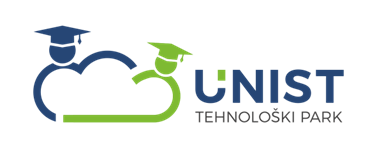 DOKUMENTACIJA O NABAVINabava upravljačkog informatičkog sustava objekta za potrebe projekta «Razvoj poduzetničkog inkubatora za visoke tehnologije Sveučilišta u Splitu», KK.03.1.2.01.0029Upute ponuditeljima i obrasciSplit, rujan 2019.SADRŽAJ:1.	OPĆI PODACI	61.1.	PODACI O NOJN	61.2.	OSOBA ZADUŽENA ZA KOMUNIKACIJU S GOSPODARSKIM SUBJEKTIMA	61.3.	NAČIN KOMUNIKACIJA	61.4.	POPIS GOSPODARSKIH SUBJEKATA S KOJIMA JE NARUČITELJ U SUKOBU INTERESA	61.5.	VRSTA POSTUPKA NABAVE	71.6.	VRSTA UGOVORA O NABAVI	71.7.	PROCIJENJENA VRIJEDNOST NABAVE	71.8.	ELEKTRONIČKA DOSTAVA PONUDA	71.9.	VARIJANTE PONUDE	72.	PODACI O PREDMETU NABAVE	72.1.	PREDMET NABAVE	72.2.	OPIS I OZNAKA GRUPA PREDMETA NABAVE	72.3.	KOLIČINA PREDMETA NABAVE	72.4.	TEHNIČKA SPECIFIKACIJA PREDMETA NABAVE	82.5.	KRITERIJI ZA OCJENU JEDNAKOVRIJEDNOSTI PREDMETA NABAVE	82.6.	TROŠKOVNIK	82.7.	MJESTO IZVRŠENJA UGOVORA (ISPORUKE)	82.8.	ROK I NAČIN IZVRŠENJA UGOVORA (ISPORUKE)	82.9.	PREGLED MJESTA UGRADNJE OPREME i PROJEKTNE DOKUMENTACIJE	93.	KRITERIJI ZA KVALITATIVNI ODABIR GOSPODARSKOG SUBJEKTA	93.1.	OSNOVE ZA ISKLJUČENJE GOSPODARSKOG SUBJEKTA	93.1.1.	Nekažnjavanje	93.1.2.	Plaćene dospjele porezne obveze i obveze za mirovinsko i zdravstveno osiguranje	113.1.3.	Ostale osnove za isključenja gospodarskog subjekta	113.2.	DOKUMENTI KOJIMA SE DOKAZUJE DA NE POSTOJE OSNOVE ZA ISKLJUČENJE	123.3.	KRITERIJI ZA ODABIR GOSPODARSKOG SUBJEKTA (UVJETI SPOSOBNOSTI)	143.3.1.	Sposobnost za obavljanje profesionalne djelatnosti	143.3.2.	Ekonomska i financijska sposobnosti	143.3.3.	Uvjeti tehničke i stručne sposobnosti	14Minimalna razina sposobnosti	143.4.	NORME OSIGURANJA KVALITETE	143.4.1.	Norma za upravljanje informacijskom sigurnošću	143.5.	UVJETI SPOSOBNOSTI U SLUČAJU ZAJEDNICE GOSPODARSKIH SUBJEKATA	153.6.	OSLANJANJE NA SPOSOBNOST DRUGIH SUBJEKATA	153.7.	DOKAZ OSLANJANJA NA SPOSOBNOST DRUGIH SUBJEKATA	163.8.	DOKUMENTI KOJIMA SE DOKAZUJE ISPUNJAVANJE KRITERIJA ZA ODABIR GOSPODARSKOG SUBJEKTA	163.9.	DOKUMENTI KOJIMA SE DOKAZUJU NORME OSIGURANJA KVALITETE	173.10.	PRAVILA DOSTAVLJANJA DOKUMENATA	184.	PODACI O PONUDI	184.1.	SADRŽAJ I NAČIN IZRADE PONUDE	184.1.1.	Sadržaj ponude	184.1.2.	Način izrade ponude	194.2.	NAČIN DOSTAVE PONUDE	204.2.1.	Elektronička dostava ponuda	204.2.2.	Dostava ponude u zatvorenoj omotnici	204.2.3.	Izmjena i/ili dopuna ponude i odustajanje od ponude	204.3.	NAČIN ODREĐIVANJA CIJENE PONUDE, SADRŽAJ CIJENE I NEPROMJENJIVOST CIJENE	214.4.	VALUTA	214.5.	KRITERIJ ZA ODABIR PONUDE	214.6.	JEZIK I PISMO POSTUPKA I PONUDE	234.7.	ROK VALJANOSTI PONUDE	235.	OSTALE ODREDBE	245.1.	ZAJEDNICA GOSPODARSKIH SUBJEKATA	245.2.	PODUGOVARANJE	245.3.	ROK, NAČIN I UVJETI PLAĆANJA	255.3.1.	Avansno plaćanje	255.3.2.	Izdavanje, ovjera i plaćanje računa	255.4.	VRSTA, SREDSTVO I UVJETI JAMSTVA	265.4.1.	Jamstvo za ozbiljnost ponude	265.4.2.	Jamstvo za uredno ispunjenje ugovora za slučaj povrede ugovornih obveza	275.4.3.	Jamstvo za otklanjanje nedostataka u jamstvenom roku	285.4.4.	Jamstveni rok i odgovornost za nedostatke	295.5.	OBJAŠNJENJA I IZMJENE DOKUMENTACIJE O NABAVI	305.6.	DATUM, VRIJEME I MJESTO DOSTAVE PONUDA I JAVNOG OTVARANJA PONUDA	305.7.	OTVARANJE, PREGLED I OCJENA PONUDA	315.8.	SADRŽAJ ZAPISNIKA O OTVARANJU I OCJENJIVANJU PONUDA	315.9.	POJAŠNJENJE I UPOTPUNJAVANJE PONUDE	315.10.	TAJNOST DOKUMENTACIJE GOSPODARSKIH SUBJEKATA	325.11.	RAZLOZI ZA ODBIJANJE PONUDA	325.12.	ODLUKA O ODABIRU ILI PONIŠTENJU	335.12.1.	Donošenje odluke o odabiru	335.12.2.	Donošenje odluke o poništenju	335.13.	UVID U DOKUMENTACIJU POSTUPKA NABAVE	345.14.	ZAVRŠETAK POSTUPKA NABAVE	345.15.	DOKUMENTI KOJI ĆE SE NAKON ZAVRŠETKA POSTUPKA NABAVE VRATITI PONUDITELJIMA	345.16.	TROŠAK PONUDE I PREUZIMANJE DOKUMENTACIJE O NABAVI	345.17.	PREDSTAVKA	345.18.	UVJETI I ZAHTJEVI KOJI MORAJU BITI ISPUNJENI SUKLADNO POSEBNIM PROPISIMA ILI STRUČNIM PRAVILIMA	355.18.1.	Zahtjevi za obavljanje djelatnosti poslova privatne zaštite	355.18.2.	Kontrola i praćenje izvršenja ugovora o nabavi	355.18.3.	Izmjene ugovora o nabavi	365.19.	NAVOD U PRIMJENI TRGOVAČKIH OBIČAJA (UZANCI)	365.20.	OSTALO	366.	PRILOZI DOKUMENTACIJI O NABAVI I IZJAVE	36PONUDBENI LIST-PRILOG I	37IZJAVA O ČUVANJU TAJNOSTI PODATAKA -PRILOG II	41IZJAVA O NEKAŽNJAVANJU - PRILOG III	42IZJAVA O NEPOSTOJANJU OKOLNOSTI IZ TOČKE 3.1.2. - PRILOG IV	44IZJAVA O NEPOSTOJANJU OKOLNOSTI STEČAJ, LIKVIDACIJA - PRILOG V	45IZJAVA O UKUPNOM PROMETU - PRILOG VI	46POPIS GLAVNIH ISPORUKA - PRILOG VII	47IZJAVA O JAMSTVENOM ROKU I ODGOVORNOSTI ZA NEDOSTATKE- PRILOG VIII	48OPĆI PODACIPODACI O NOJNNaziv NOJN: UNIST TEHNOLOŠKI PARK d.o.o.Sjedište NOJN: Matoševa 56, 21000 SplitOdgovorna osoba NOJN: Krešimir Budiša, direktor OIB: 51860740266IBAN broj: HR68 2390 0011 1010 6572 6Broj telefona: ++385 917227676Internetska adresa: http://unisthub.com/Adresa elektroničke pošte: tehnoloski.park@unist.hrOSOBA ZADUŽENA ZA KOMUNIKACIJU S GOSPODARSKIM SUBJEKTIMAOsobe zadužena za komunikaciju s gospodarskim subjektima: Krešimir BudišaKomunikacija i svaka druga razmjena informacija između Naručitelja i gospodarskih subjekata obavljati će se isključivo u pisanom obliku na hrvatskom jeziku putem elektroničke pošte Naručitelja tehnoloski.park@unist.hr.Dokumentacija o nabavi, pitanja Ponuditelja i odgovori na pitanja, kao i sve obavijesti o izmjenama i dopunama dokumentacije o nabavi, bit će stavljene na raspolaganje Ponuditeljima na internetskoj stranici http://unisthub.com/  i  www.strukturnifondovi.hr od dana objave Obavijesti o nadmetanju.NAČIN KOMUNIKACIJANaručitelj svu komunikaciju u skladu s ovim pravilima obavlja elektroničkim putem. Dostava obavijesti elektroničkim putem smatra se obavljenom u trenutku kada je njezino uspješno slanje (eng. Delivery Receipt) zabilježeno na poslužitelju za slanje takvih poruka. Komunikacija, razmjena i pohrana informacija obavlja se na način da se očuva zaštita i tajnost podataka u skladu s relevantnim nacionalnim propisima.POPIS GOSPODARSKIH SUBJEKATA S KOJIMA JE NARUČITELJ U SUKOBU INTERESATemeljem članka 76. i 77. Zakona o javnoj nabavi (NN broj 120/2016), Naručitelj ne smije sklapati ugovore o javnoj nabavi sa sljedećim gospodarskim subjektima (u svojstvu ponuditelja, člana zajednice gospodarskih subjekata ili podugovaratelja):ADHIBEO j.d.o.o., Split, Kralja Zvonimira 30, OIB: 63593862651;ANĐELKO ŠEGVIĆ, obrt za usluge, Kralja Zvonimira 30, Split, MBO: 98023870;UNISTEM CEKOM d.o.o., Split,  Matoševa 56, OIB: 68376301050;Lički sokol d.o.o., Gračac,  Vranska 20, OIB: 67056629642;UHY Savjetovanje d.o.o., Split, Hrvatske mornarice 1h, OIB: 16139571061;UHY HB EKONOM d.o.o., Split, Hrvatske mornarice 1/K, OIB: 96143203825;PODUZETNIČKI AKCELERATOR SPLIT d.o.o., Split, Hrvatske mornarice 1/h, OIB: 07925158825.Sukladno odredbama članka 82. Zakona o javnoj nabavi, ugovor sklopljen protivno odredbama o sukobu interesa je ništetan.VRSTA POSTUPKA NABAVEUNIST TEHNOLOŠKI PARK d.o.o. kao pravna osoba koja nije obveznik primjene Zakona o javnoj nabavi (u daljnjem tekstu: NOJN ili Naručitelj) na temelju točke 5. Priloga 4. Postupci nabave za osobe koje nisu obveznici Zakona o javnoj nabavi (u daljnjem tekstu: Prilog 4.) provodi postupak nabave za nabavi upravljačkog informatičkog sustava objekta za potrebe projekta «Razvoj poduzetničkog inkubatora za visoke tehnologije Sveučilišta u Splitu», KK.03.1.2.01.0029.VRSTA UGOVORA O NABAVINaručitelj namjerava zaključiti ugovor o nabavi robe za Nabavu upravljačkog informatičkog sustava objekta sukladno uvjetima i zahtjevima ove Dokumentacije o nabavi i Projektno-tehničkoj dokumentaciji.Ugovorne strane sklopiti će ugovore o nabavi robe u pisanom obliku u roku od 30 dana od dana izvršnosti odluke o odabiru.PROCIJENJENA VRIJEDNOST NABAVEProcijenjena vrijednost nabave iznosi 419.587,00 HRK bez poreza na dodanu vrijednost (PDV). Naručitelj koristi pravo na pretporez te uspoređuje cijene ponuda bez poreza na dodanu vrijednost u dijelu kriterija za odabir ponude.ELEKTRONIČKA DOSTAVA PONUDANije dozvoljena elektronička dostava ponude.VARIJANTE PONUDEVarijante ponude nisu dopuštene.PODACI O PREDMETU NABAVEPREDMET NABAVEPredmet nabave je nabava upravljačkog informatičkog sustava objekta u okviru projekta «Razvoj poduzetničkog inkubatora za visoke tehnologije Sveučilišta u Splitu», KK.03.1.2.01.0029 sukladno uvjetima i zahtjevima ove Dokumentacije o nabavi.OPIS I OZNAKA GRUPA PREDMETA NABAVEPredmet nabave nije podijeljen na grupe jer se radi o jedinstvenoj tehničko-tehnološkoj cjelini te su gospodarski subjekti obvezni ponuditi predmet nabave u cijelosti odnosno ponuda mora obuhvatiti sve stavke Troškovnika koji je prilog ove Dokumentacije o nabavi. KOLIČINA PREDMETA NABAVE Točna količina predmeta nabave određen je Troškovnicima ove Dokumentacije o nabavi.TEHNIČKA SPECIFIKACIJA PREDMETA NABAVEPredmet nabave uključuje sve poslove dobave, isporuke, izvedbe, montaže, instaliranja, konfiguriranja i programiranja do pune funkcionalnosti, puštanje u rad i obuka te sve ostale aktivnosti tražene troškovnikom. Oprema koja se isporučuje mora biti novonabavljena tj. nekorištena, te u svemu mora odgovarati opremi koja je ponuđena u ponudi odabranog ponuditelja.Isporučena oprema mora biti nova i u tvorničkome pakiranju, sa svom dokumentacijom na hrvatskome ili engleskome jeziku, kao i pripadnim informacijama i softverom na optičkom (CD, DVD) ili drugom elektroničkom mediju (USB memorija i slično). Isporučena oprema ili njeni sastavni dijelovi ne smiju biti obnovljeni (reparirani). Ponuditelj ne smije ponuditi opremu koja predstavljaju prototip ili pokusnu seriju. KRITERIJI ZA OCJENU JEDNAKOVRIJEDNOSTI PREDMETA NABAVEProizvodi opisani u troškovniku zadovoljavaju tehničke parametre i karakteristike proizvoda izvedbe radova planiranih troškovnikom te su sukladni sa izmjerenim parametrima iz projektno-tehničke dokumentacije u pogledu zadovoljavanja minimalnih izvedbenih i funkcionalnih zahtjeva projektnog rješenja nužnih za realizaciju konačnog proizvoda, a sve do pune gotovosti i dokazane funkcionalnosti konačnog proizvoda sukladno projektno-tehničkoj dokumentaciji i građevinskoj dozvoli te zakonskim i tehničkim propisima koji reguliraju standard i kvalitetu ugrađenih proizvoda, materijala i opreme kod izvedbe radova za predmetnu vrstu građevine.Ponuđeni proizvod mora zadovoljiti tražene tehničke parametre i karakteristike proizvoda opisanih u troškovniku ili imati bolje tehničke parametre i karakteristike od traženih minimalnih. Ukoliko ugradnja ponuđenog materijala, uređaja, sklopova, opreme ili proizvoda uvjetuje neke izmjene i prilagodbe, u tim i u ostalim radovima, podrazumijeva se da je taj rad uključen u ponuđenu cijenu.TROŠKOVNIKTroškovnik mora biti popunjen na izvornom predlošku bez mijenjanja, ispravljanja i prepisivanja izvornog teksta. Jedinične cijene svake stavke Troškovnika i ukupna cijena moraju biti zaokružene na dvije decimale. Ponuditeljima nije dopušteno mijenjati tekst Troškovnika. Sve stavke Troškovnika trebaju biti ispunjene. Prilikom popunjavanja Troškovnika ponuditelj cijenu stavke izračunava kao umnožak količine stavke i jedinične cijene stavke. U Troškovniku se ne smiju mijenjati količine u pojedinim stavkama Troškovnika. Cijena ponude izražava se za cjelokupni predmet nabave.MJESTO IZVRŠENJA UGOVORA (ISPORUKE)Mjesto isporuke je na lokaciji DDP Matoševa 56, Split.ROK I NAČIN IZVRŠENJA UGOVORA (ISPORUKE)Obzirom da se oprema koja je predmet ovog postupka nabave isporučuju i ugrađuju u objekt na kojem se trenutno izvode građevinski radovi, roba se isporučuje i ugrađuje u objekt u trenutku kada se za to ostvare uvjeti na objektu.Ponuditelji nemaju pravo traženja posebne naknade radi kašnjenja izvođenja radova i skladištenja opreme u slučaju kašnjenje radova.Rok za izvršenje ugovorne obveze počinje teći od pisane Obavijesti o uvođenju u posao koju dostavlja Predstavnik Naručitelj najkasnije 7 dana unaprijed.Rok ispunjenja ugovornih obveza ne smije biti dulji od 210 kalendarskih dana računajući od dana uvođenja u posao.U rokovima izvršenja predmetne nabave uključeni su poslovi uspješne primopredaje sustava.Odabrani ponuditelj se obvezuje ugovorene poslove izvoditi s obveznom prisutnošću potrebne radne snage koja će omogućiti poštivanje krajnjeg roka završetka poslova.Odabrani ponuditelj je suglasan i u obvezi prilagoditi isporuke s odabranim Izvođačem radova, odnosno stvarnim rokovima početka i završetka realizacije projekta.Ugovor se  zaključuje u roku od 30 dana od dana izvršnosti odluke o odabiru.Ugovor stupa na snagu onoga dana kada ga potpiše posljednja ugovorna strana te je na snazi do izvršenja svih obveza ugovornih strana.PREGLED MJESTA UGRADNJE OPREME i PROJEKTNE DOKUMENTACIJEPonuditelji imaju pravo izvršiti pregled mjesta ugradnje opreme i projektne dokumentacije upravljačkog informatičkog sustava od dana objave obavijesti o nabavi. Za određivanje termina pregleda mjesta ugradnje opreme i projektne dokumentacije upravljačkog informatičkog sustava ponuditelj se najavljuje osobi za kontakt naručitelja. Ponuditelji su dužni prije termina pregleda dostaviti podatke o osobama (ime i prezime osobe, kopije identifikacijskih dokumenata) koje će izvršiti pregled te dostaviti popunjenu izjavu o čuvanju tajnosti podataka. Gospodarski subjekti mogu koristiti predložak izjave koji se nalazi u Prilogu II ove dokumentacije o nabavi.KRITERIJI ZA KVALITATIVNI ODABIR GOSPODARSKOG SUBJEKTAOSNOVE ZA ISKLJUČENJE GOSPODARSKOG SUBJEKTANekažnjavanje Naručitelj će isključiti gospodarskog subjekta iz postupka nabave ako utvrdi da: je gospodarski subjekt koji ima poslovni nastan u Republici Hrvatskoj ili osoba koja je član upravnog, upravljačkog ili nadzornog tijela ili ima ovlasti zastupanja, donošenja odluka ili nadzora tog gospodarskog subjekta i koja je državljanin Republike Hrvatske, pravomoćnom presudom osuđena za: sudjelovanje u zločinačkoj organizaciji, na temeljučlanka 328. (zločinačko udruženje) i članka 329. (počinjenje kaznenog djela u sastavu zločinačkog udruženja) Kaznenog zakonačlanka 333. (udruživanje za počinjenje kaznenih djela), iz Kaznenog zakona (»Narodne novine«, br. 110/97., 27/98., 50/00., 129/00., 51/01., 111/03., 190/03., 105/04., 84/05., 71/06., 110/07., 152/08., 57/11., 77/11. i 143/12.)korupciju, na temeljučlanka 252. (primanje mita u gospodarskom poslovanju), članka 253. (davanje mita u gospodarskom poslovanju), članka 254. (zlouporaba u postupku javne nabave), članka 291. (zlouporaba položaja i ovlasti), članka 292. (nezakonito pogodovanje), članka 293. (primanje mita), članka 294. (davanje mita), članka 295. (trgovanje utjecajem) i članka 296. (davanje mita za trgovanje utjecajem) Kaznenog zakonačlanka 294.a (primanje mita u gospodarskom poslovanju), članka 294.b (davanje mita u gospodarskom poslovanju), članka 337. (zlouporaba položaja i ovlasti), članka 338. (zlouporaba obavljanja dužnosti državne vlasti), članka 343. (protuzakonito posredovanje), članka 347. (primanje mita) i članka 348. (davanje mita) iz Kaznenog zakona (»Narodne novine«, br. 110/97., 27/98., 50/00., 129/00., 51/01., 111/03., 190/03., 105/04., 84/05., 71/06., 110/07., 152/08., 57/11., 77/11. i 143/12.)prijevaru, na temeljučlanka 236. (prijevara), članka 247. (prijevara u gospodarskom poslovanju), članka 256. (utaja poreza ili carine) i članka 258. (subvencijska prijevara) Kaznenog zakonačlanka 224. (prijevara), članka 293. (prijevara u gospodarskom poslovanju) i članka 286. (utaja poreza i drugih davanja) iz Kaznenog zakona (»Narodne novine«, br. 110/97., 27/98., 50/00., 129/00., 51/01., 111/03., 190/03., 105/04., 84/05., 71/06., 110/07., 152/08., 57/11., 77/11. i 143/12.)terorizam ili kaznena djela povezana s terorističkim aktivnostima, na temeljučlanka 97. (terorizam), članka 99. (javno poticanje na terorizam), članka 100. (novačenje za terorizam), članka 101. (obuka za terorizam) i članka 102. (terorističko udruženje) Kaznenog zakonačlanka 169. (terorizam), članka 169.a (javno poticanje na terorizam) i članka 169.b (novačenje i obuka za terorizam) iz Kaznenog zakona (»Narodne novine«, br. 110/97., 27/98., 50/00., 129/00., 51/01., 111/03., 190/03., 105/04., 84/05., 71/06., 110/07., 152/08., 57/11., 77/11. i 143/12.)pranje novca ili financiranje terorizma, na temeljučlanka 98. (financiranje terorizma) i članka 265. (pranje novca) Kaznenog zakonačlanka 279. (pranje novca) iz Kaznenog zakona (»Narodne novine«, br. 110/97., 27/98., 50/00., 129/00., 51/01., 111/03., 190/03., 105/04., 84/05., 71/06., 110/07., 152/08., 57/11., 77/11. i 143/12.)dječji rad ili druge oblike trgovanja ljudima, na temeljučlanka 106. (trgovanje ljudima) Kaznenog zakonačlanka 175. (trgovanje ljudima i ropstvo) iz Kaznenog zakona (»Narodne novine«, br. 110/97., 27/98., 50/00., 129/00., 51/01., 111/03., 190/03., 105/04., 84/05., 71/06., 110/07., 152/08., 57/11., 77/11. i 143/12.), ilije gospodarski subjekt koji nema poslovni nastan u Republici Hrvatskoj ili osoba koja je član upravnog, upravljačkog ili nadzornog tijela ili ima ovlasti zastupanja, donošenja odluka ili nadzora tog gospodarskog subjekta i koja nije državljanin Republike Hrvatske pravomoćnom presudom osuđena za kaznena djela iz točke 1. podtočke a) do f) i za odgovarajuća kaznena djela koja, prema nacionalnim propisima države poslovnog nastana gospodarskog subjekta, odnosno države čiji je osoba državljanin, obuhvaćaju razloge za isključenje iz članka 57. stavka 1. točaka (a) do (f) Direktive 2014/24/EU.Razdoblje isključenja gospodarskog subjekta kod kojeg su ostvarene osnove za isključenje iz postupka nabave, u odnosu na gore navedene osnove isključenja, je pet godina od dana pravomoćnosti presude, osim ako pravomoćnom presudom nije određeno drukčije.Plaćene dospjele porezne obveze i obveze za mirovinsko i zdravstveno osiguranjeNaručitelj će isključiti gospodarskog subjekta iz postupka nabave ako utvrdi da gospodarski subjekt nije ispunio obveze plaćanja dospjelih poreznih obveza i obveza za mirovinsko i zdravstveno osiguranje: u Republici Hrvatskoj, ako gospodarski subjekt ima poslovni nastan u Republici Hrvatskoj, ili u Republici Hrvatskoj ili u državi poslovnog nastana gospodarskog subjekta, ako gospodarski subjekt nema poslovni nastan u Republici Hrvatskoj. Iznimno, naručitelj neće isključiti gospodarskog subjekta iz postupka nabave ako mu sukladno posebnom propisu plaćanje obveza nije dopušteno, ili mu je odobrena odgoda plaćanja.Ostale osnove za isključenja gospodarskog subjektaNaručitelj će isključiti gospodarskog subjekta iz postupka nabave ako:je nad gospodarskim subjektom otvoren stečajni postupak, ako je nesposoban za plaćanje ili prezadužen, ili u postupku likvidacije, ako njegovom imovinom upravlja stečajni upravitelj ili sud, ako je u nagodbi s vjerovnicima, ako je obustavio poslovne aktivnosti ili je u bilo kakvoj istovrsnoj situaciji koja proizlazi iz sličnog postupka prema nacionalnim zakonima i propisima,može dokazati odgovarajućim sredstvima da je gospodarski subjekt kriv za teški profesionalni propust koji dovodi u pitanje njegov integritet,gospodarski subjekt pokaže značajne ili opetovane nedostatke tijekom provedbe bitnih zahtjeva iz prethodnog ugovora, ugovora o javnoj nabavi ili prethodnog ugovora o koncesiji čija je posljedica bila prijevremeni raskid tog ugovora, naknada štete ili druga slična sankcija.Nedostatci tijekom provedbe prethodnih ugovora je postupanje gospodarskog subjekta u obavljanju njegove profesionalne djelatnosti protivno odgovarajućim propisima, pravilima struke ili sklopljenim ugovorima, a koje je takve prirode da čini tog gospodarskog subjekta neprikladnom i nepouzdanom stranom ugovora o nabavi koji Naručitelj namjerava sklopiti.Nedostatci tijekom provedbe prethodnih ugovora je takvo postupanje gospodarskog subjekta koje ima kao posljedicu značajne i/ili opetovane nedostatke u izvršenju bitnih zahtjeva iz ugovora koji su doveli do njegova raskida, nastanka štete ili drugih sličnih posljedica (primjerice: odustajanje ponuditelja od isporuke, odnosno od ugovora tijekom njegova izvršenja krivnjom izvršitelja, neuspješan postupak primopredaje zbog odgovornosti izvršitelja, nepravodobno započinjanje i/ili kašnjenje isporuka zbog odgovornosti izvršitelja, naplata jamstva za uredno ispunjenje ugovora zbog nekvalitetne robe, ne otklanjanje nedostataka u primjerenom roku na poziv Naručitelja, ne otklanjanje nedostataka u jamstvenom roku).Postojanje nedostataka tijekom provedbe prethodnih ugovora dokazuje Naručitelj na temelju objektivne procjene okolnosti svakog pojedinog slučaja, te odgovarajuće dokumentacije.Razdoblje isključenja gospodarskog subjekta kod kojeg su ostvarene osnove za iz postupka nabave je dvije godine od dana dotičnog događaja.DOKUMENTI KOJIMA SE DOKAZUJE DA NE POSTOJE OSNOVE ZA ISKLJUČENJEKao dokaz kojima se dokazuje da ne postoje osnove za isključenje: iz točke 3.1.1., 3.1.2. i 3.1.3. Naručitelj će prihvatiti sljedeće dokumente:Mogućnost dokazivanja pouzdanosti – poduzete mjere „samokorigiranja“ Gospodarski subjekt kod kojeg su ostvarene osnove za isključenje iz točke 3.1.1. i 3.1.3. ove Dokumentacije o nabavi može Naručitelju dostaviti dokaze o mjerama koje je poduzeo kako bi dokazao svoju pouzdanost bez obzira na postojanje relevantne osnove za isključenje. Poduzimanje mjera gospodarski subjekt dokazuje: plaćanjem naknade štete ili poduzimanjem drugih odgovarajućih mjera u cilju plaćanja naknade štete prouzročene djelom ili propustom aktivnom suradnjom s nadležnim istražnim tijelima radi potpunog razjašnjenja činjenica i okolnosti u vezi s djelom ili propustom odgovarajućim tehničkim, organizacijskim i kadrovskim mjerama radi sprječavanja daljnjih djela ili propusta. Naručitelj neće isključiti gospodarskog subjekta iz postupka nabave ako je ocijenjeno da su poduzete mjere primjerene. Gospodarski subjekt kojem je pravomoćnom presudom određena zabrana sudjelovanja u postupcima javne nabave ili postupcima davanja koncesija na određeno vrijeme nema pravo korištenja ove mogućnosti do isteka roka zabrane u državi u kojoj je presuda na snazi.KRITERIJI ZA ODABIR GOSPODARSKOG SUBJEKTA (UVJETI SPOSOBNOSTI)Sposobnost za obavljanje profesionalne djelatnostiDokaz o upisu gospodarskog subjekta u sudski, obrtni, strukovni ili drugi odgovarajući registar u državi njegova poslovnog nastana.Ekonomska i financijska sposobnostiGospodarski subjekt mora u postupku nabave dokazati da je njegov minimalni godišnji promet u tri posljednje dostupne financijske godine (ovisno o datumu osnivanja ili početka obavljanja djelatnosti gospodarskog subjekta, ako je informacija o tim prometima dostupna) jednak ili veći od procijenjene vrijednosti nabave (bez PDV-a).Uvjeti tehničke i stručne sposobnostiGospodarski subjekt je obvezan zadovoljiti minimalne razine tehničke i stručne sposobnosti:Popis glavnih isporuka robe izvršenih u godini u kojoj je započeo postupak nabave i tijekom tri godine koje prethode toj godiniPopisom glavnih isporuka robe u godini u kojoj je započeo postupak nabave i tijekom 3 godine (2016.-2018.) koje prethode 2019. godini.Popis sadržava vrijednost robe, datum te naziv druge ugovorne strane.Minimalna razina sposobnosti Minimalna razina sposobnosti: Gospodarski subjekt mora dokazati da je u godini u kojoj je počeo postupak nabave i tijekom 3 godine koje prethode toj godini (2018.-2016.) uredno izvršio isporuku robe iste ili slične predmetu nabave (iz područja isporuke i ugradnje upravljačkog informatičkog sustava objekta i/ili  isporuke i ugradnje sustava tehničke zaštite) čija zbrojena vrijednost je minimalno jednaka procijenjenoj vrijednosti nabave (bez PDV-a). Pritom, za izračun zbrojene vrijednosti pruženih isporuka moguće je uzeti u obzir najviše 2 isporuke (reference).NORME OSIGURANJA KVALITETENorma za upravljanje informacijskom sigurnošćuPonuditelj mora dokazati da je uveo i primjenjuje sustav upravljanja informacijskom sigurnošću HRN ISO/IEC 27001 ili jednakovrijedan izdan od neovisnih tijela.Obrazloženje: Ugradnja upravljačkog informatičkog sustava objekta podrazumijeva dostup do informacija Naručitelja koje su povjerljive te traženim certifikatom Ponuditelj dokazuje da ima implementirane procedure za rad s povjerljivim informacijama.Naručitelj će priznati jednakovrijedan certifikat tijela osnovanih u drugim državama članicama. Naručitelj neće odbiti ponudu ukoliko Ponuditelj dokaže uspostavu jednakovrijednih mjera osiguranja kvalitete ako ponuditelj iz objektivnih razloga nije mogao pribaviti potvrde u odgovarajućem roku, pod uvjetom da dokaže da su mjere usklađene s traženom normom osiguranja kvalitete.UVJETI SPOSOBNOSTI U SLUČAJU ZAJEDNICE GOSPODARSKIH SUBJEKATAZajednica gospodarskih subjekata može se osloniti na sposobnost članova zajednice ili drugih subjekata.U slučaju zajednice gospodarskih subjekata svaki pojedini član zajednice gospodarskih subjekata pojedinačno dokazuje da:-	nije u jednoj od situacija zbog koje se gospodarski subjekt isključuje iz postupka nabave (osnove za isključenje) – sukladno ovoj Dokumentaciji o nabavi te da ispunjava uvjete sposobnosti za obavljanje profesionalne djelatnosti (točka 3.3.1. ove Dokumentacije o nabavi)skupno (zajednički) dokazuju da:-	ispunjavaju tražene kriterije za kvalitativni odabir gospodarskog subjekta iz točaka 3.3.2. i 3.3.3. ove Dokumentacije o nabavi.Gospodarski subjekt može se u postupku nabave radi dokazivanja ispunjavanja kriterija za odabir gospodarskog subjekta osloniti na sposobnost drugih subjekata, bez obzira na pravnu prirodu njihova međusobnog odnosa.Naručitelj će od gospodarskog subjekta zahtijevati da zamijeni subjekt na čiju se sposobnost oslonio radi dokazivanja kriterija za odabir ako utvrdi da kod tog subjekta postoje osnove za isključenje ili da ne udovoljava relevantnim kriterijima za odabir gospodarskog subjekta.Ako se gospodarski subjekt oslanja na sposobnost drugih subjekata radi dokazivanja ispunjavanja kriterija ekonomske i financijske sposobnosti, njihova odgovornost za izvršenje ugovora je solidarna.OSLANJANJE NA SPOSOBNOST DRUGIH SUBJEKATARadi dokazivanja ispunjavanja kriterija ekonomske i financijske te tehničke i stručne sposobnosti Ponuditelj ili zajednica gospodarskih subjekata se može osloniti na sposobnost drugih subjekata, bez obzira na pravnu prirodu njihova međusobnog odnosa.Gospodarski subjekt može se u postupku nabave osloniti na sposobnost drugih subjekata radi dokazivanja ispunjavanja kriterija koji su vezani uz relevantno stručno iskustvo, samo ako će ti subjekti vršiti isporuke za koje se ta sposobnost traži. Podaci o djelu ugovora koje Gospodarski subjekt namjerava podugovoriti, ukoliko će drugi subjekti vršiti isporuke za koje se ta sposobnost traži, ne služe formalnom zadovoljavanju uvjeta nadmetanja već moraju biti bazirani na realnim poslovnim udjelima obzirom na ponudu Gospodarskog subjekta i stvaran angažman tih subjekata na izvršenju dijela ugovora o nabavi.Ako se Ponuditelj oslanja na sposobnost drugih subjekata mora dokazati Naručitelju da će imati na raspolaganju potrebne resurse nužne za izvršenje ugovora u obliku:-	Izjave gospodarskog subjekta da će svoje resurse staviti na raspolaganje Ponuditelju za izvršenje predmeta nabave ili-	Ugovor o poslovnoj suradnji za izvršenje predmeta nabave.Ponuditelj u ponudi mora dokazati za gospodarske subjekte na čiju se sposobnost oslanja da:-	Ne postoje osnove za njihovo isključenje,-	Ispunjavaju uvjete ekonomske i financijske i/ili tehničke i stručne sposobnosti, ovisno na koju se sposobnost Ponuditelj oslanja (za one uvjete radi čijeg se ispunjenja na gospodarski subjekt oslonio Ponuditelj ili Zajednica gospodarskih subjekata).Naručitelj će od Ponuditelja zahtijevati da zamijeni subjekt na čiju se sposobnost oslonio radi dokazivanja kriterija za odabir ako, na temelju provjere, utvrdi da kod tog subjekta postoje osnove za isključenje ili da ne udovoljava relevantnim kriterijima za odabir gospodarskog subjekta.Ako se gospodarski subjekt oslanja na sposobnost drugih subjekata radi dokazivanja ispunjavanja kriterija ekonomske i financijske sposobnosti, drugi subjekti su solidarno odgovorni za izvršenje ugovora. Navedena odredba će biti sastavni dio ugovora o nabavi koji će sklopiti Naručitelj s odabranim Ponuditeljem.DOKAZ OSLANJANJA NA SPOSOBNOST DRUGIH SUBJEKATAU slučaju oslanjanja na sposobnost drugih subjekata gospodarski subjekt u ponudi kao dokaz dostavlja potpisanu i ovjerenu Izjavu o stavljanju resursa na raspolaganje ili Ugovor/sporazum o poslovnoj/tehničkoj suradnji iz kojega je vidljivo koji se resursi međusobno ustupaju. Izjava o stavljanju resursa na raspolaganje ili Ugovor/sporazum o poslovno/tehničkoj suradnji mora minimalno sadržavati: naziv i sjedište gospodarskog subjekta koji ustupa resurse te naziv i sjedište ponuditelja kojemu ustupa resurse, jasno i točno navedene resurse koje stavlja na raspolaganje te način na koji se stavljaju na raspolaganje u svrhu izvršenja ugovora, potpis ovlaštene osobe gospodarskog subjekta koji stavlja resurse na raspolaganje, odnosno u slučaju Ugovora/sporazuma o poslovnoj suradnji potpis i pečat ugovornih strana.DOKUMENTI KOJIMA SE DOKAZUJE ISPUNJAVANJE KRITERIJA ZA ODABIR GOSPODARSKOG SUBJEKTAKao dokaze kojima se dokazuje ispunjavanje kriterija za odabir gospodarskog subjekta iz točke 3.3.1., 3.3.2. i 3.3.3. Naručitelj će prihvatiti sljedeće dokumente:DOKUMENTI KOJIMA SE DOKAZUJU NORME OSIGURANJA KVALITETEKao dokaze kojima se dokazuje uspostava sustava upravljanja kvalitetom iz točke 3.4.1. Naručitelj će prihvatiti sljedeće dokumente:PRAVILA DOSTAVLJANJA DOKUMENATASvi dokumenti traženi u točkama 3.2., 3.7. i 3.9., mogu se dostaviti u izvorniku, ovjerenoj ili neovjerenoj preslici. Neovjerenom preslikom smatra se i neovjereni ispis elektroničke isprave. Ponuda se zajedno s pripadajućom dokumentacijom izrađuje na hrvatskom jeziku i latiničnom pismu. Ukoliko neki dijelovi ponude nisu na hrvatskom jeziku, ponuditelj je obvezan dostaviti prijevod na hrvatskom jeziku.U slučaju postojanja sumnje u istinitost podataka navedenih u dokumentima koje su ponuditelji dostavili sukladno ovom poglavlju, naručitelj može radi provjere istinitosti podataka: od ponuditelja zatražiti da u primjerenom roku dostave izvornike ili ovjerene preslike tih dokumenata ukoliko ih je dostavio u neovjerenoj preslici i/ili obratiti se izdavatelju dokumenta i/ili nadležnim tijelima.PODACI O PONUDIPonuda je izjava volje ponuditelja u pisanom obliku da implementira traženi sustav u skladu s uvjetima i zahtjevima iz dokumentacije o nabavi. SADRŽAJ I NAČIN IZRADE PONUDEPonuditelj se pri izradi ponude mora pridržavati zahtjeva i uvjeta dokumentacije o nabavi.Sadržaj ponudePonuda mora sadržavati najmanje:popunjeni ponudbeni list (Prilog I), popunjeni ponudbeni list za ponuditelje koji su u zajednici gospodarskih subjekata (Prilog I), popunjeni podaci o podugovarateljima i podaci o dijelu ugovora o nabavi koji se daju u podugovor (Prilog I), dokumenti kojima se dokazuje da ne postoje osnove za isključenje,dokumente kojima ponuditelj dokazuje da ne postoje ostali razlozi isključenja, dokumenti kojima se dokazuje ispunjavanje kriterija za odabir gospodarskog subjekta,Dokumenti kojima se dokazuju norme osiguranja kvalitete,Izjava o jamstvenom roku i odgovornosti za nedostatke (Prilog VIII),jamstvo za ozbiljnost ponude, popunjeni nezaštićeni troškovnik za računsku kontrolu ponude u elektronskom obliku dostavlja se na CD-u ili Prijenosnom disku (USB disk),popunjeni troškovnik u papirnatom obliku,ostale tražene dokumente sukladno dokumentaciji o nabavi.Način izrade ponudePonuda je izjava volje ponuditelja u pisanom obliku da će izvesti implementaciju traženog sustava u skladu s uvjetima i zahtjevima iz dokumentacije o nabavi. Ponuda se izrađuje na način da čini cjelinu. Pri izradi ponude ponuditelj se mora pridržavati zahtjeva i uvjeta iz dokumentacije o nabavi te ne smije mijenjati ni nadopunjavati tekst dokumentacije o nabavi.Pri izradi ponude ponuditelj ne smije mijenjati i nadopunjavati tekst dokumentacije za nadmetanje.Ponuda se izrađuje na način da čini cjelinu. Ako zbog opsega ili drugih objektivnih okolnosti ponuda ne može biti izrađena na način da čini cjelinu, onda se izrađuje u dva ili više dijelova.Ponuda se uvezuje na način da se onemogući naknadno vađenje ili umetanje listova.Ako je ponuda izrađena u dva ili više dijelova, svaki dio se uvezuje na način da se onemogući naknadno vađenje ili umetanje listova.Dijelove ponude kao što su uzorci, katalozi, mediji za pohranjivanje podataka i sl. koji ne mogu biti uvezani ponuditelj obilježava nazivom i navodi u sadržaju ponude kao dio ponude.Ako je ponuda izrađena od više dijelova ponuditelj mora u sadržaju ponude navesti od koliko se dijelova ponuda sastoji.Stranice ponude se označavaju brojem na način da je vidljiv redni broj stranice i ukupan broj stranica ponude. Kada je ponuda izrađena od više dijelova, stranice se označavaju na način da svaki slijedeći dio započinje rednim brojem koji se nastavlja na redni broj stranice kojim završava prethodni dio. Ako je dio ponude izvorno numeriran (primjerice katalozi), ponuditelj ne mora taj dio ponude ponovno numerirati.Ako naručitelj od ponuditelja zahtjeva i presliku ponude, ona se dostavlja zajedno s izvornikom ponude. U tom slučaju se jasno naznačuje »izvornik« i »preslika« ponude. U slučaju razlika između izvornika i preslika ponude, vjerodostojan je izvornik ponude.Ako naručitelj od ponuditelja zahtjeva i dostavu ponude na mediju za pohranjivanje podataka, on se dostavlja zajedno s izvornikom ponude. U tom slučaju ponuda dostavljena na mediju za pohranjivanje podataka smatra se preslikom ponude.Ponude se pišu neizbrisivom tintom.Ispravci u ponudi moraju biti izrađeni na način da su vidljivi. Ispravci moraju uz navod datuma ispravka biti potvrđeni potpisom ponuditelja.NAČIN DOSTAVE PONUDE Elektronička dostava ponudaU ovom postupku nabave nije dopuštena elektronička dostava ponude.Dostava ponude u zatvorenoj omotniciPonuditelj podnosi svoju ponudu o vlastitom trošku bez prava potraživanja nadoknade od Naručitelja po bilo kojoj osnovi.Ponuditelji dostavljaju ponudu svim traženim prilozima iz točke 4.1.1. Sadržaj ponude u zatvorenoj omotnici predajom neposredno ili preporučenom poštanskom pošiljkom na adresu SVEUČILIŠTE U SPLITU, II. kat, Odjel za nabavu, protokol Odjela za nabavu, Poljička cesta 35, 21000 Split, Republika Hrvatska na kojoj mora biti naznačeno:Na prednjoj strani omotnice mora biti naznačeno: Na poleđini ili u gornjem lijevom kutu omotnice ponude mora biti naznačeno:Kada ponuditelj osobnom predajom u pisarnicu (protokol) naručitelja dostavlja ponudu, naručitelj će mu izdati potvrdu o zaprimanju ponude. Do trenutka javnog otvaranja ponuda nije dopušteno davanje informacija o zaprimljenim ponudama.Izmjena i/ili dopuna ponude i odustajanje od ponude Ponuditelj može do isteka roka za dostavu ponuda dostaviti izmjenu i/ili dopunu ponude.Ako ponuditelj tijekom roka za dostavu ponuda mijenja ponudu, smatra se da je ponuda dostavljena u trenutku dostave posljednje izmjene ponude.Ponuditelj može dostaviti samo jednu ponudu za cjelokupan predmet nabave. Ponuditelj koji je samostalno podnio ponudu ne smije istodobno sudjelovati u zajedničkoj ponudi za isti predmet nabave.Izmjena i/ili dopuna ponude dostavlja se na isti način kao i osnovna ponuda s obveznom naznakom da se radi o izmjeni i/ili dopuni ponude.Ponuditelj može do isteka roka za dostavu ponude pisanom izjavom odustati od svoje dostavljene ponude. Pisana izjava se dostavlja na isti način kao i ponuda s obveznom naznakom da se radi o odustajanju od ponude. U tom slučaju neotvorena ponuda se vraća ponuditelju.NAČIN ODREĐIVANJA CIJENE PONUDE, SADRŽAJ CIJENE I NEPROMJENJIVOST CIJENEPonuditelji dostavljaju ponude s cijenom u kunama. Cijena ponude piše se brojkama.Ponuditelji su dužni ponuditi, tj. upisati jedinične cijene i ukupne cijene (zaokružene na dvije decimale) za svaku stavku troškovnika, na način kako je to određeno u troškovniku.Ako ponuditelj nije u sustavu poreza na dodanu vrijednost ili je predmet nabave oslobođen poreza na dodanu vrijednost, u ponudbenom listu i troškovniku, na mjesto predviđeno za upis cijene ponude s porezom na dodanu vrijednost, upisuje se isti iznos kao što je upisan na mjestu predviđenom za upis cijene ponude bez poreza na dodanu vrijednost, a mjesto predviđeno za upis iznosa poreza na dodanu vrijednost ostavlja se prazno.U cijenu ponude bez poreza na dodanu vrijednost (PDV) moraju biti uračunati svi troškovi i popusti.  Cijena ponude izražava se za cjelokupni predmet nabave i nepromjenljiva je za cijelo vrijeme trajanja ugovora o nabavi roba. Ponuđene jedinične cijene su fiksne i nepromjenjiva za cijelo vrijeme ispunjenja ugovornih obveza i neće se mijenjati za vrijeme trajanja ugovora o nabavi roba.VALUTAPonuditelj izražava cijenu ponude u kunama (HRK).KRITERIJ ZA ODABIR PONUDEKRITERIJI ZA ODABIR EKONOMSKI NAJPOVOLJNIJE PONUDE I NJIHOV RELATIVAN ZNAČAJ:Ugovor o nabavi sklopiti će se s ponuditeljem koji dostavi najbolje ocjenjenu ponudu prema kriteriju ekonomski najpovoljnije ponude.Kriterij za odabir najbolje ocijenjene ponude je ekonomski najpovoljnija ponuda.Ponuditelji su u dužni u sklopu ponude dostaviti zasebno popunjenu sljedeću izjavu: Izjava o jamstvenom roku i odgovornosti za nedostatke (Prilog VIII).KRITERIJI ZA ODABIR EKONOMSKI NAJPOVOLJNIJE PONUDE I NJIHOV RELATIVAN ZNAČAJ:DULJINA TRAJANJA JAMSTVA ZA SUSTAV I OPREMU SUSTAVAMinimalni jamstveni rok je 2 godine. Maksimalan broj bodova koji ponuditelj može ostvariti u okviru ovog kriterija je 10 bodova. Ponuditelj može ponuditi dulje vremensko razdoblje od minimalno propisanog što se boduje prema sljedećoj tablici:   Ponuditelji u svojoj ponudi dostavljaju podatak o trajanju jamstva u godinama u obliku Izjave koju prilažu ponudi sukladno obrascu izjave o jamstveni roku i odgovornosti za nedostatke (Prilog VIII).Ukoliko Ponuditelj ne dostavi podatak o trajanju jamstva u obliku Izjave koju prilažu ponudi sukladno obrascu izjave o jamstveni roku i odgovornosti za nedostatke (Prilog VIII) smatrat će se da je ponudio minimalni jamstveni rok od 2 (dvije) godine za koji ne dobiva dodatne bodove.Duljina jamstvenog roka računa se od dana izdavanja Potvrde o preuzimanju.VRIJEME ODZIVA NA SERVISNU INTERVENCIJU Maksimalno dopušteno vrijeme odaziva je 24 sata. Maksimalan broj bodova koji ponuditelj može ostvariti u okviru ovog kriterija je 10 bodova. Ponuditelj može ponuditi kraće vrijeme odziva od maksimalno propisanog što se boduje prema sljedećoj tablici:    Ponuditelji u svojoj ponudi dostavljaju podatak o vremenu odziva na servisnu intervenciju u obliku Izjave koju prilažu ponudi sukladno obrascu izjave o jamstveni roku i odgovornosti za nedostatke (Prilog VIII).Ukoliko Ponuditelj ne dostavi podatak o vremenu odziva na servisnu intervenciju u obliku Izjave koju prilažu ponudi sukladno obrascu izjave o jamstveni roku i odgovornosti za nedostatke (Prilog VIII) smatrat će se da je ponudio maksimalno vrijeme odziva na servisnu intervenciju od 24 sata za koji ne dobiva dodatne bodove.CIJENA PONUDE Maksimalan broj bodova koji ponuditelj može ostvariti u okviru kriterija cijene ponude je 80 bodova. Vrijednosni kriterij: Ponuditelj čija je cijena ponude najniža, ostvarit će maksimalan broj bodova. Bodovna vrijednost ponuda određuje se sukladno sljedećoj formuli:P = Pl/Pt * 80P – broj bodova koji je dodijeljen ponuditelju za cijenu ponude Pt – cijena ponude koja se ocjenjuje Pl – najniža cijena ponude u postupku nabave 80 – maksimalni broj bodovaUKUPNA VRIJEDNOST PONUDE (E) Svaki od kriterija se ocjenjuje zasebno sukladno navedenim zahtjevima, a zbroj bodova dobiven kroz svaki od kriterija određuje ukupan broj bodova na način da se upisuje cjelobrojna vrijednost (uz zaokruživanje na dvije decimalne jedinice). Maksimalan broj bodova koji ponuditelj može ostvariti zbrojem svih kriterija je 100 bodova. Ekonomski najpovoljnija ponuda je ponuda koja, uz kriterije za kvalitativni odabir gospodarskog subjekta, kao i ostalih uvjeta iz dokumentacije o nabavi, ostvari najveći broj bodova. U slučaju da su dvije ili više ponuda jednako rangirane prema kriteriju odabira, Naručitelj će odabrati ponudu koja je zaprimljena ranije.Ukupna vrijednost ponude izračunava se prema sljedećoj formuli:E= G+T+PJEZIK I PISMO POSTUPKA I PONUDE Naručitelj je cjelokupnu dokumentaciju o nabavi izradio na hrvatskom jeziku i latiničnom pismu. Dokumentacijom o nabavi mogu biti korišteni neki stručni izrazi na engleskom jeziku, za koje Naručitelj nije naveo prijevod na hrvatski jezik jer navedeni izrazi imaju međunarodnu i višejezičnu primjenu te za iste nema adekvatan prijevod na hrvatski jezik.Ponuda se zajedno s pripadajućom dokumentacijom izrađuje na hrvatskom jeziku i latiničnom pismu. Ukoliko neki dijelovi ponude nisu na hrvatskom jeziku, ponuditelj je obvezan dostaviti prijevod na hrvatskom jeziku. Naručitelj zadržava pravo, za slučaj sumnje u prijevod, kroz institut pojašnjavanja/upotpunjavanja zahtijevati dostavu prijevoda isprave od strane ovlaštenog sudskog tumača.U cijelom tekstu ove dokumentacije o nabavi riječi i pojmovni sklopovi koji imaju rodno značenje, odnose se jednako na muški i na ženski rod bez obzira jesu li korišteni u muškom ili ženskom rodu.ROK VALJANOSTI PONUDERok valjanosti ponude ne smije biti kraći od 120 dana od dana otvaranja ponuda. Ponude s kraćim rokom valjanosti ponude neće se uzeti u razmatranje.Ponuda obvezuje ponuditelja do isteka roka valjanosti ponude, a na zahtjev naručitelja ponuditelj može produžiti rok valjanosti svoje ponude.Zahtjev za produženje roka valjanosti ponude i odgovor ponuditelja moraju biti isključivo u pisanom obliku. Ponuditelj može odbiti zahtjev za produženje roka valjanosti. Ako se ponuditelj suglasi sa zahtjevom za produženje roka valjanosti ponude, ne može mijenjati ponudu.OSTALE ODREDBEZAJEDNICA GOSPODARSKIH SUBJEKATA Zajednica gospodarskih subjekata je privremeno udruženje više fizičkih ili pravnih osoba, uključujući podružnice ili javna tijela, koja na tržištu nudi izvođenje radova ili posla, isporuku robe ili pružanje usluga.Ukoliko se dva ili više gospodarskih subjekata udruže radi podnošenja zajedničke ponude, u ponudi se obavezno navodi da se radi o ponudi zajednice gospodarskih subjekata.Svaka komunikacija između Naručitelja i Zajednice gospodarskih subjekata odvijat će se putem člana zajednice gospodarskih subjekata koji je ovlašten za komunikaciju s Naručiteljem pa je istog potrebno navesti (naznačiti) u ponudbenom listu.Također, potrebno je navesti (naznačiti) u ponudbenom listu koji će dio ugovora o nabavi (predmet, količina, vrijednost i postotni dio) izvršavati pojedini član zajednice gospodarskih subjekata i kojem članu zajednice gospodarskih subjekata će taj dio ugovora plaćati.Naručitelj neposredno plaća svakom članu zajednice gospodarskih subjekata za onaj dio ugovora o nabavi koji je on izvršio, ako zajednica gospodarskih subjekata ne odredi drugačije.PODUGOVARANJEPodugovaratelj je gospodarski subjekt koji za ugovaratelja isporučuje robu, pruža usluge ili izvodi radove koji su neposredno povezani s predmetom nabave. Gospodarski subjekt koji namjerava dati dio ugovora o nabavi u podugovor obvezan je u ponudi: navesti koji dio ugovora namjerava dati u podugovor (predmet ili količina, vrijednost ili postotni udio), navesti podatke o podugovarateljima (naziv ili tvrtka, sjedište, OIB ili nacionalni identifikacijski broj, broj računa, zakonski zastupnici podugovratelja), dostaviti europsku jedinstvenu dokumentaciju o nabavi za podugovaratelja. Navedeni podaci o podugovoratelju/ima će biti obvezni sastojci ugovora o nabavi.Ako Naručitelj utvrdi da postoji osnova za isključenje podugovaratelja, obvezan je od gospodarskog subjekta zatražiti zamjenu tog podugovaratelja u primjerenom roku, ne kraćem od pet dana. Sudjelovanje podugovaratelja ne utječe na odgovornost ugovaratelja za izvršenje ugovora o nabavi. Podaci o djelu ugovora koje Gospodarski subjekt namjerava podugovoriti, ukoliko će drugi subjekti izvoditi radove, ne služe formalnom zadovoljavanju uvjeta nadmetanja već moraju biti bazirani na realnim poslovnim udjelima obzirom na ponudu Gospodarskog subjekta i stvaran angažman tih subjekata na izvršenju dijela ugovora o nabavi.Ako se dio ugovora o nabavi daje u podugovor, tada za dio ugovora koji je isti izvršio, Naručitelj neposredno plaća podugovaratelju (osim ako ugovaratelj dokaže da su obveze prema podugovaratelju za taj dio ugovora već podmirene). Ugovaratelj mora svom računu priložiti račune svojih podugovaratelja koje je prethodno potvrdio.Ugovaratelj može tijekom izvršenja ugovora o nabavi od Naručitelja zahtijevati: promjenu podugovaratelja za onaj dio ugovora o nabavi koji je prethodno dao u podugovor, uvođenje jednog ili više novih podugovaratelja čiji ukupni udio ne smije prijeći 30% vrijednosti ugovora o nabavi bez poreza na dodanu vrijednost, neovisno o tome je li prethodno dao dio ugovora o nabavi u podugovor ili ne, preuzimanje izvršenja dijela ugovora o nabavi koji je prethodno dao u podugovor.Uz zahtjev, ugovaratelj Naručitelju dostavlja podatke i dokumente iz prvog stavka ovog potpoglavlja Dokumentacije o nabavi za novog podugovaratelja. Naručitelj neće odobriti zahtjev ugovaratelja:u slučaju promjene podugovaratelja ili uvođenja jednog ili više novih podugovaratelja, ako se ugovaratelj u postupku nabave radi dokazivanja ispunjenja kriterija za odabir gospodarskog subjekta oslonio na sposobnost podugovaratelja kojeg sada mijenja, a novi podugovaratelj ne ispunjava iste uvjete, ili postoje osnove za isključenje,u slučaju preuzimanja izvršenja dijela ugovora o nabavi, ako se ugovaratelj u postupku nabave radi dokazivanja ispunjenja kriterija za odabir gospodarskog subjekta oslonio na sposobnost podugovaratelja za izvršenje tog dijela, a ugovaratelj samostalno ne posjeduje takvu sposobnost, ili ako je taj dio ugovora već izvršen.ROK, NAČIN I UVJETI PLAĆANJA Avansno plaćanjePredujam je isključen, kao i traženje sredstava osiguranja plaćanja.Izdavanje, ovjera i plaćanje računaNaručitelj će platiti Ugovornu cijenu sukladno sljedećoj dinamici: 30% Ugovorne cijene po izvršenju svih poslova ugradnje i izvedbe kompletne pripremne instalacije kablova;70% Ugovorne cijene nakon izdavanja Potvrde o preuzimanju.Predstavnik Naručitelja će neosporni dio računa ovjeriti u roku od 14 dana od dana njegova zaprimanja i tako ovjeren račun Naručitelj se obvezuje platiti u roku 60 dana od dana ovjere računa od strane predstavnika Naručitelja. Ukoliko Odabrani ponuditelj ne uruči Naručitelju jamstvo za otklanjanje nedostataka u jamstvenom roku Naručitelj zadržava pravo prije plaćanja preostalog dijela Ugovorne cijene iz stavka (1) alineja (b) ove točke  izdvojiti istovjetni iznos sve dok mu se navedeno jamstvo ne uruči. Na zadržani iznos Izvršitelj nema pravo zaračunavati zakonsku zateznu kamatu.Odabrani ponuditelj je obvezan u računu naznačiti koje iznose i na koji račun treba plaćati Podugovarateljima, odnosno članovima zajednice gospodarskih subjekata. Ako svi članovi zajednice gospodarskih subjekata zahtijevaju plaćanje preko jednog člana, tada taj član ispostavlja račun u ime zajednice gospodarskih subjekata s priloženom izjavom svih članova zajednice gospodarskih subjekta u kojoj izričito navode da su suglasni da se plaćanje vrši navedenom članu zajednice, za cijelo vrijeme trajanja ugovora.Odabrani ponuditelj, članovi zajednice gospodarskih subjekata i Podugovaratelji ne smije bez suglasnosti Naručitelja, svoja potraživanja prema Naručitelju, po ugovoru, prenositi na treće osobe.Valuta ponude je kuna. Plaćanje će se vršiti u kunama. Valutna klauzula je isključena.VRSTA, SREDSTVO I UVJETI JAMSTVAJamstvo za ozbiljnost ponudePonuditelj je dužan dostaviti jamstvo za ozbiljnost ponude u iznosu od 12.000,00 HRK s rokom valjanosti najmanje sukladno roku valjanosti ponude, a gospodarski subjekt može dostaviti jamstvo koje je duže od roka valjanosti ponude. Jamstvo za ozbiljnost ponude je jamstvo za slučaj odustajanja ponuditelja od svoje ponude u roku njezine valjanosti, dostava lažnih i neistinitih podataka, neprihvaćanja ispravka računske greške, odbijanja potpisivanja ugovora o nabavi, nedostavljanja jamstva za uredno ispunjenje ugovora o nabavi. Svi navedeni slučajevi moraju biti napisani u bankarskoj garanciji.Jamstvo za ozbiljnost ponude mora biti u obliku bezuvjetne i neopozive bankarske garancije. Jamstvo mora glasiti na Naručitelja, te mora biti naplativo od banke na prvi poziv, bez prava prigovora.U bankarskoj garanciji mora biti navedeno sljedeće: Da je korisnik garancije UNIST TEHNOLOŠKI PARK d.o.o., Matoševa 56, 21000 Split, Republika Hrvatska, OIB: 51860740266;Ovim Jamstvom Banka se obvezuje da će Korisniku jamstva neopozivo, bezuvjetno, na prvi pisani poziv i bez prava prigovora, u roku od 3 dana od primitka pisanog zahtjeva, isplatiti jamčeni iznos od 12.000,00 HRK na temelju pisanog zahtjeva Korisnika jamstva u kojem će stajati da Nalogodavac krši svoju obvezu ili obveze i na koji način, a u slučaju: odustajanja ponuditelja od svoje ponude u roku njezine valjanosti, dostava lažnih i neistinitih podataka,neprihvaćanja ispravka računske greške, odbijanja potpisivanja ugovora o nabavi, ili nedostavljanja jamstva za uredno ispunjenje ugovora o nabavi. Ovo Jamstvo stupa na snagu (upisati datum) i vrijedi do (upisati datum, ali najmanje do isteka roka valjanosti ponude) i svaki zahtjev Korisnika za plaćanje prema ovom Jamstvu mora biti
zaprimljen u Banci unutar tog roka. Rok valjanosti bankarske garancije mora biti najmanje do isteka roka valjanosti ponude.U slučaju ponude zajednice gospodarskih subjekata jamstvo za ozbiljnost ponude mora glasiti na sve članove zajednice, a ne samo na jednog člana, te jamstvo mora sadržavati navod o tome da je riječ o zajednici gospodarskih subjekata.Ukoliko se, iz bilo kojeg razloga, pomiče rok za dostavu ponuda potrebno je sukladno tome uskladiti i važenje bankarske garancije, jer rok valjanosti bankarske garancije ne smije biti kraći od roka valjanosti ponude.Ako tijekom postupka nabave istekne rok valjanosti ponude i jamstva za ozbiljnost ponude, Naručitelj obvezan je prije odabira zatražiti produženje roka valjanosti ponude i jamstva od ponuditelja koji je podnio ekonomski najpovoljniju ponudu u primjerenom roku ne kraćem od 5 dana.Bankarska garancija obvezno se dostavlja u izvorniku, u roku za dostavu ponuda, kao sastavni dio ponude u papirnatom obliku.Ponuditelj može umjesto dostavljanja bankarske garancije dati novčani polog u traženom iznosu. Polog se u odgovarajućem iznosu uplaćuje u korist računa:IBAN: HR68 2390 0011 1010 6572 6Model: HR 00-OIB UplatiteljaPod svrhom plaćanja potrebno je navesti da se radi o jamstvu za ozbiljnost ponude i navesti evidencijski broj nabave. Prilikom plaćanja potrebno je navesti  poziv na broj  (navesti OIB/nacionalni identifikacijski broj uplatitelja). Polog mora biti evidentiran na računu Naručitelja u trenutku isteka roka za dostavu ponuda.Dokaz o uplati novčanog pologa ponuditelj je dužan priložiti u ponudi.Naručitelj će vratiti ponuditeljima jamstvo za ozbiljnost ponude u roku od 10 dana od dana potpisivanja ugovora o nabavi, odnosno dostave jamstva za uredno izvršenje ugovora o nabavi, a presliku jamstva će pohraniti.Napomena:Financijski dokumenti koji se prilažu uz ponudu kao jamstvo, ne smiju biti oštećeni, niti probušeni uvezom.Jamstvo za ponudu uvezuje se na način da se umetne u uložnu plastičnu košuljicu (uložak za prospekt mapu) koja se uvezuje u ponudu, vrh plastične košuljice se zatvori na način da se onemogući vađenje jamstva na način da se nalijepi naljepnicom (markica) s pečatom ili s klamericom zaklama, na plastičnu košuljicu se nalijepi naljepnica (markica) na koju se piše redni broj stranice na način kako su stranice označene i u ostatku ponude sukladno točki 4.1. Sadržaj i način izrade ponude.Jamstvo za uredno ispunjenje ugovora za slučaj povrede ugovornih obvezaOdabrani ponuditelj je obvezan dostaviti Naručitelju, u roku 14 dana od dana potpisa Ugovora, a prije isteka jamstva za ozbiljnost ponude, jamstvo za uredno ispunjenje ugovora na iznos od 10% ugovorne cijene bez poreza na dodanu vrijednost (PDV), s rokom važenja minimalno jednakom ugovorenom roku završetka poslova.Jamstvo za uredno ispunjenje ugovora mora biti u obliku zadužnice ili bjanko zadužnice koja mora biti potvrđena kod javnog bilježnika i popunjena u skladu s Pravilnikom o obliku i sadržaju bjanko zadužnice i Pravilniku o obliku i sadržaju zadužnice, bez uvećanja, sa zakonskim zateznim kamatama po stopi određenoj sukladno odredbi članka 29. stavka 2. Zakona o obveznim odnosima.Zakonska zatezna kamata teče za zadužnicu od dana dospijeća određenog od strane vjerovnika prilikom podnošenja zadužnice na naplatu do namirenja.Zakonska zatezna kamata teče za bjanko zadužnicu od dana izdavanja zadužnice do dana isplate.Umjesto tražene jamstva ponuditelj može kao jamstvo za uredno ispunjenje ugovora dati i novčani polog u traženom iznosu i isti uplatiti na račun Naručitelja koji je dan u prethodnoj točki ove dokumentacije, uz navođenje svrhe plaćanja. U tom slučaju, odabrani ponuditelj je dužan u roku 14 dana od dana zaprimanja Ugovora (potpisanog od svih ugovornih strana), a prije isteka jamstva za ozbiljnost ponude, dostaviti dokaz o danom novčanom pologu u svrhu jamstva za uredno ispunjenje ugovora. U slučaju nedostavljanja jamstva za uredno ispunjenje ugovora, u zadanom roku, Naručitelj će raskinuti ugovor i naplatiti jamstvo za ozbiljnost ponude. U slučaju sklapanja Ugovora sa Zajednicom gospodarskih subjekata, jamstvo za uredno ispunjenje ugovora dostavlja bilo koji član iz Zajednice, u cijelosti ili parcijalno s članom/ vima pod uvjetima navedenima u stavku 1. ovog članka, i u kumulativnom iznosu 10% ugovorne cijene bez poreza na dodanu vrijednost (PDV).Jamstvo za uredno ispunjenje ugovora vraća se nakon dostave jamstva za otklanjanje nedostataka u jamstvenom roku. Jamstvo za otklanjanje nedostataka u jamstvenom rokuOdabrani ponuditelj je dužan dostaviti Naručitelju jamstvo za otklanjanje nedostataka u jamstvenom roku na iznos 10% ugovorne cijene bez poreza na dodanu vrijednost (PDV).Jamstvo za otklanjanje nedostataka u jamstvenom roku mora biti u obliku bezuvjetne i neopozive bankarske garancije. Jamstvo mora glasiti na Naručitelja, te mora biti naplativo od banke na prvi poziv, bez prava prigovora.Umjesto tražene bankarske garancije ponuditelj može kao jamstvo za otklanja nedostataka u jamstvenom roku dati i novčani polog u traženom iznosu i isti uplatiti na račun Naručitelja koji je dan u točki 5.4.1. ove dokumentacije, uz navođenje svrhe plaćanja.  U slučaju sklapanja ugovora sa zajednicom gospodarskih subjekata jamstvo za otklanjanje nedostataka u jamstvenom roku mora glasiti na sve članove zajednice, a ne samo na jednog člana, te jamstvo mora sadržavati navod o tome da je riječ o zajednici gospodarskih subjekata.Jamstvom za otklanjanje nedostataka u jamstvenom roku, odabrani ponuditelj će jamčiti da su izvršeni poslovi i uređaj u vrijeme primopredaje u skladu s ugovorom, propisima i pravilima struke te da nemaju nedostataka koji onemogućavaju ili smanjuju njihovu vrijednost ili njihovu prikladnost za uporabu određenu ugovorom.  Neiskorišteno jamstvo će biti vraćeno odabranom ponuditelju po izvršenim obvezama iz ugovora, odnosno po isteku njegova važenja.Jamstveni rok i odgovornost za nedostatkeSukladno vrijednosti opreme, a uzimajući u obzir intenzivno korištenje sustava, gospodarski subjekt je u obvezi ponuditi jamstveni rok za otklanjanje nedostataka u jamstvenom roku koji obuhvaća:minimalno 2 godine jamstva za sustav i opremu sustava.Jamstveni rok počinje teći od dana izdavanja Potvrde o preuzimanju. Obveza odabranog ponuditelja je unutar jamstvenog roka otklanjanje svih pogrešaka i nedostataka, odnosno popravak sustava i zamjena i/ili popravak opreme sustava.Jamstveni rok za opremu mora obuhvaćati i sljedeće: otklanjanje svih nedostataka i kvarova na ugrađenom sustavu i isporučenoj opremi za vrijeme trajanja jamstvenog roka na lokaciji Naručitelja  („on-site“ jamstvo, izlazak na teren u roku od maksimalno 24 sata), o trošku odabranog ponuditelja. Opremu koju nije u mogućnosti popraviti na lokaciji Naručitelja, odabrani ponuditelj će o svome trošku odvesti u ovlašteni servis i popravljenu vratiti iz servisa. Rok za otklanjanje nedostataka i kvarova iznosi maksimalno 30 dana od dana prijave nedostatka ili kvara; provjeru stanja popravka opreme koju je ponuditelj preuzeo, posebice u pogledu očekivanog vremena dovršetka i povrata; da će o svom trošku zamijeniti opremu kojoj nije otklonjen kvar ili nedostatak, ukoliko u roku za otklanjanje nedostataka i kvarova ne otkloni nastali kvar ili nedostatak, novom opremom istih ili boljih tehničkih specifikacija; odabrani ponuditelj je obvezan dostaviti podatke o osobama i kontaktima, koje će korisnik kontaktirati u slučaju nedostatka ili kvara na opremi, s tim da te osobe moraju biti dostupne korisniku svakim danom (0-24 sata, uključivo državni blagdani, subote i nedjelje), kroz cijelo razdoblje trajanja jamstvenoga roka. Naručitelj je ovom točkom dokumentacije o nabavi odredio minimalnu duljinu trajanja jamstva za sustav i opremu sustava u trajanju od minimalno 2 godine te vrijeme odziva na servisnu intervenciju od maksimalno 24 sata.Duljine trajanja jamstva, veću od minimalno definirane razine, određuju ponuditelji samostalno.Vrijeme odziva na servisnu intervenciju manju od maksimalno definirane razine određuju ponuditelji samostalno.Za opremu odabrani ponuditelj daje Naručitelju jamstvo prema uputama proizvođača tog uređaja/opreme koje se dokazuje jamstvenim listom proizvođača. Odgovornost po jamstvima za ispravnost prodane stvari (garancija) koje izdaju proizvođači opreme kao zasebne isprave iz članka 423. Zakona o obveznim odnosima. Odabrani ponuditelj je dužan predati Naručitelju sva jamstva za ispravnost prodane stvari (garancija) koje izdaju proizvođači opreme kao zasebne isprave (u daljnjem tekstu: garancije za opremu). Neovisno o sadržaju garancija za opremu, Odabrani ponuditelj je dužan snositi sve troškove popravka ili zamjene Opreme u razdoblju od minimalno 2 godine od preuzimanja sustav i opremu sustava. Ova odgovornost odabranog ponuditelja je dodatno pokrivena kroz  sredstvo osiguranja koja važi za sustav i opremu sustava, a odgovornost jamca važi u razdoblju važenja tog sredstva osiguranja. Nakon isteka tog sredstva osiguranja – i dalje postoji odgovornost odabranog ponuditelja do isteka razdoblje propisanog tom garancijom za Opremu od preuzimanja sustav i opremu sustava (koje mogu biti različitih duljina trajanja, ovisno o politici pojedinog proizvođača opreme) ukoliko je tom garancijom propisana veća duljina trajanja od duljine ponuđenog Jamstvenog roka iz odabrane ponude.   OBJAŠNJENJA I IZMJENE DOKUMENTACIJE O NABAVIGospodarski subjekti mogu zahtijevati dodatne informacije, objašnjenja ili izmjene u vezi s dokumentacijom o nabavi tijekom roka za dostavu ponuda.Pod uvjetom da je zahtjev dostavljen pravodobno, naručitelj obvezan je odgovor, dodatne informacije i objašnjenja bez odgode, a najkasnije tijekom 4 dana prije roka određenog za dostavu ponuda staviti na raspolaganje na isti način i na istim internetskim stranicama kao i osnovnu dokumentaciju, bez navođenja podataka o podnositelju zahtjeva.Zahtjev je pravodoban ako je dostavljen najkasnije tijekom 6 dana prije roka određenog za dostavu ponuda.Naručitelj će produžiti rok za dostavu ponuda ili zahtjeva za sudjelovanje u sljedećim slučajevima:ako dodatne informacije, objašnjenja ili izmjene u vezi s dokumentacijom o nabavi, iako pravodobno zatražene od strane gospodarskog subjekta, nisu stavljene na raspolaganje najkasnije tijekom četvrtog dana prije roka određenog za dostavu,ako je dokumentacija o nabavi značajno izmijenjena.U slučajevima pod 1. i 2., naručitelj produljuje rok za dostavu razmjerno važnosti dodatne informacije, objašnjenja ili izmjene, a najmanje za 10 dana od dana slanja ispravka poziva na nadmetanje.Naručitelj nije obvezan produljiti rok za dostavu ako dodatne informacije, objašnjenja ili izmjene nisu bile pravodobno zatražene ili ako je njihova važnost zanemariva za pripremu i dostavu prilagođenih ponuda.DATUM, VRIJEME I MJESTO DOSTAVE PONUDA I JAVNOG OTVARANJA PONUDA Ponuditelj svoju ponudu mora dostaviti na adresu navedenu u točki 4.2.2. DoN do 11.10.2019. do 12:00:00 sati. Otvaranje ponuda obavit će se 11.10.2019. u 12:00:00 sati u SVEUČILIŠTE U SPLITU, II. kat, Odjel za nabavu, Poljička cesta 35, 21000 Split, Republika Hrvatska. Javnom otvaranju ponuda smiju prisustvovati ovlašteni predstavnici ponuditelja i druge osobe. Javno otvaranje zaprimljenih ponuda mogu započeti isključivo ovlašteni predstavnici naručitelja ili njihovi zamjenici. U postupku otvaranja pravo aktivnog sudjelovanja imaju samo ovlašteni predstavnici naručitelja i ovlašteni predstavnici ponuditelja. Dokaz ovlasti ovlaštene osobe ponuditelja je pisana punomoć, ovlaštenje i sl. Dokaz ovlasti zakonskog zastupnika ponuditelja je izvadak iz sudskog registra ili druga odgovarajuća isprava iz koje je vidljivo svojstvo zakonskog zastupnika.OTVARANJE, PREGLED I OCJENA PONUDA Nakon otvaranja ponuda Naručitelj pregledava i ocjenjuje ponude na temelju uvjeta i zahtjeva iz Dokumentacije o nabavi te o tome sastavlja zapisnik. Postupak otvaranja, pregleda i ocjene ponuda tajan je do donošenja odluke Naručitelja.SADRŽAJ ZAPISNIKA O OTVARANJU I OCJENJIVANJU PONUDAZapisnik o otvaranju i ocjenjivanju ponuda sadržava najmanje: naziv i sjedište Naručitelja, mjesto te datum i sat početka i završetka otvaranja ponuda, predmet nabave, vrstu postupka nabave,ime i prezime nazočnih osoba te njihove potpise, naziv i sjedište ponuditelja, prema redoslijedu zaprimanja ponuda, cijenu ponude bez poreza na dodanu vrijednost cijenu ponude s porezom na dodanu vrijednost, osim u slučaju ekonomski najpovoljnije ponude kada cijena nije jedan od kriterija za odabir, datum početka i završetka pregleda i ocjene ponuda, podatke o pojašnjenju u vezi s dokumentima/ponudama (uključujući podatke o ispravcima računskih pogrešaka), ako ih je bilo, popis traženih i dostavljenih jamstava za ozbiljnost ponude, ako ih je Naručitelj tražio, analizu ponuda vezano uz ispunjenje zahtijeva u pogledu opisa predmeta nabave i tehničkih specifikacija, naziv i sjedište ponuditelja čije ponude se odbijaju, uz obrazloženje razloga za odbijanje (i u slučaju neuobičajeno niske cijene), naziv ponuditelja s kojim Naručitelj namjerava sklopiti ugovor o nabavi / u odnosu na kojega namjerava izdati narudžbenicu, popis priloga uz zapisnik (zahtijevani/dostavljeni dokumenti, pojašnjenja, objašnjenja). POJAŠNJENJE I UPOTPUNJAVANJE PONUDEU postupku pregleda i ocjene ponuda Naručitelj može pozvati ponuditelje da u primjerenom roku koji ne smije biti kraći od 5 niti dulji od 15 kalendarskih dana pojašnjenjem ili upotpunjavanjem u vezi s dokumentima traženim u donosu na postojanje razloga isključenja i uvjete sposobnosti te certifikate o sukladnosti s određenim normama, uklone pogreške, nedostatke ili nejasnoće koje se mogu ukloniti, pri čemu se pojašnjenje ili upotpunjavanje u vezi s navedenim dokumentima ne smatra izmjenom ponude (ako su ti uvjeti postavljeni u dokumentaciji o nabavi). U postupku pregleda i ocjene ponuda Naručitelj može pozvati ponuditelje da u roku koji ne smije biti kraći od 5 niti duži od 10 kalendarskih dana pojasne pojedine elemente ponude u dijelu koji se odnosi na ponuđeni predmet nabave. Pojašnjenje ne smije rezultirati izmjenom ponude.TAJNOST DOKUMENTACIJE GOSPODARSKIH SUBJEKATADio ponude koji gospodarski subjekt na temelju zakona, drugog propisa ili općeg akta želi označiti tajnom (uključujući tehničke ili trgovinske tajne te povjerljive značajke ponuda) mora se prilikom pripreme ponude označiti tajnom priložiti kao zaseban dokument, odvojeno od dijelova koji se ne smatraju tajnim. Gospodarski subjekt dužan je u uvodnom dijelu dokumenta kojeg označi tajnom navesti pravnu osnovu na temelju koje su ti podaci označeni tajnima. Gospodarski subjekti ne smiju u postupcima nabave označiti tajnom:cijenu ponude, troškovnik, podatke u vezi s kriterijima za odabir ponude,javne isprave, izvatke iz javnih registara te druge podatke koji se prema posebnom zakonu ili podzakonskom propisu moraju javno objaviti ili se ne smiju označiti tajnom. Naručitelj ne smije otkriti podatke dobivene od gospodarskih subjekata koje su oni na temelju zakona, drugog propisa ili općeg akta označili tajnom, uključujući tehničke ili trgovinske tajne te povjerljive značajke ponuda i zahtjeva za sudjelovanje. Naručitelj smije otkriti podatke dobivene od gospodarskih subjekata koje su oni označili tajnom. Sukladno ovoj Dokumentaciji o nadmetanju za dokaze sposobnosti ponuditelja, svi zahtijevani dokumenti su javnog karaktera i nema potrebe za označavanjem istih poslovnom tajnom.RAZLOZI ZA ODBIJANJE PONUDANaručitelj je obvezan na osnovi rezultata pregleda i ocjene ponuda odbiti: ponudu koja nije cjelovita, ponudu koja je suprotna odredbama dokumentacije za nadmetanje, ponudu u kojoj cijena nije iskazana u apsolutnom iznosu, ponudu koja sadrži pogreške, nedostatke odnosno nejasnoće ako pogreške, nedostaci odnosno nejasnoće nisu uklonjive, ponudu u kojoj pojašnjenjem ili upotpunjavanjem u skladu s Pravilima nije uklonjena pogreška, nedostatak ili nejasnoća, ponudu koja ne ispunjava uvjete vezane za svojstva predmeta nabave, te time ne ispunjava zahtjeve iz dokumentacije za nadmetanje, ponudu za koju ponuditelj nije pisanim putem prihvatio ispravak računske pogreške. ako nisu dostavljena zahtijevana jamstva. Naručitelj je u mogućnosti isključiti ponuditelja samo ako nije udovoljeno uvjetima iz dokumentacije o nabavi tj. u skladu s u dokumentaciji navedenim razlozima isključenja.ODLUKA O ODABIRU ILI PONIŠTENJU Donošenje odluke o odabiru, odbijanju ili poništenju je u roku 60 dana od isteka roka za dostavu ponuda. Naručitelj je obvezan u odluci o odabiru i odbijanju navesti sljedeće dijelove odluke:Donošenje odluke o odabiruNaručitelj pisanim putem obavještava sve subjekte koji su dostavili ponudu o odabranom ponuditelju, prilažući presliku Odluke o odabiru i Zapisnika o otvaranju i ocjenjivanju ponuda koji sadrže obrazloženje odabira najpovoljnije ponude, razloge isključenja ponuditelja i razloge odbijanja ponuda.  Odluka o odabiru sadržava najmanje: naziv i adresu odabranog ponuditelja; ukupnu vrijednost odabrane ponude;ponuditelje koji se isključuju s obrazloženjem isključenja;ponude koje se odbijaju s obrazloženjem odbijanja.Donošenje odluke o poništenjuNaručitelj će Odluku o odabiru odnosno Odluku o poništenju dostaviti bez odgode zajedno s preslikom Zapisnika o pregledu i ocjeni ponuda svakom ponuditelju preporučenom poštom s povratnicom ili na drugi dokaziv način.Naručitelj poništava postupak nabave ako nakon isteka roka za dostavu ponuda: nije pristigla niti jedna ponuda; nije dobio unaprijed određen broj valjanih ponuda/niti jednu valjanu ponudu; nakon odbijanja ponuda ne preostane nijedna valjana ponuda. Ako postoje razlozi za poništenje postupka nabave iz točke a), NOJN bez odgode donosi odluku o poništenju u kojoj navodi: predmet nabave (ili grupu predmeta nabave) za koji se donosi odluka o poništenju; obrazloženje razloga poništenja; rok u kojem će pokrenuti novi postupak za isti ili sličan predmet nabave, ako je primjenjivo; datum donošenja i potpis odgovorne osobe; te istu bez odgode dostavlja gospodarskim subjektima koji su dostavili ponude. Naručitelj će bez odgode objaviti obavijest o poništavanju postupka nabave na vlastitoj internetskoj stranici http://unisthub.com/ i na www.strukturnifondovi.hr.UVID U DOKUMENTACIJU POSTUPKA NABAVENaručitelj obvezan je nakon dostave odluke o odabiru ili poništenju, na zahtjev ponuditelja, omogućiti uvid u cjelokupnu dokumentaciju dotičnog postupka, uključujući zapisnike, dostavljene ponude, osim u one dokumente koji su označeni tajnim.ZAVRŠETAK POSTUPKA NABAVEPostupak nabave završava izvršnošću odluke o odabiru ili poništenju.DOKUMENTI KOJI ĆE SE NAKON ZAVRŠETKA POSTUPKA NABAVE VRATITI PONUDITELJIMA Jamstvo za ozbiljnost ponude biti će vraćeno ponuditeljima po završetku postupka nabave. Ponuda i dokumenti priloženi uz ponudu ne vraćaju se ponuditeljima. TROŠAK PONUDE I PREUZIMANJE DOKUMENTACIJE O NABAVITrošak pripreme i podnošenja ponude u cijelosti snosi ponuditelj.PREDSTAVKASvaki ponuditelj može podnijeti predstavku ako smatra da je njegova ponuda trebala biti odabrana kao najbolja, ali je to onemogućeno zbog postupanja Naručitelja protivno odredbama ove Dokumentacije za nadmetanje zbog kojeg je: neopravdano isključen iz postupka nabave, njegova ponuda neopravdano odbijena, ili evaluacija ponude protivna uvjetima i kriterijima dokumentacije za nadmetanje.Predstavka se podnosi u pisanom obliku u roku 10 dana od dana primitka Odluke o odabiru ili Odluke o poništenju iz točke 6.12. ove dokumentacije Posredničkom tijelu razine 2 (PT2) na adresu:Središnja agencija za financiranje i ugovaranje programa i projekata Europske unije (Posredničko tijelo razine 2)Ulica grada Vukovara 284 (objekt C)10000 Zagreb, HrvatskaPodnositelj mora presliku predstavke dostaviti i Naručitelju istovremeno sa slanjem predstavke PT2. Podnositelj mora u predstavci obrazložiti svoje navode.Podnošenje predstavke ne zaustavlja sklapanje ugovora o nabavi.Podnositelj predstavke koji je pretrpio štetu zbog povreda Postupaka nabave ima mogućnost naknade štete pred nadležnim sudom prema općim propisima o naknadi štete.UVJETI I ZAHTJEVI KOJI MORAJU BITI ISPUNJENI SUKLADNO POSEBNIM PROPISIMA ILI STRUČNIM PRAVILIMAUgovor o nabavi zaključiti će se u pisanom obliku sa gospodarskim subjektom čija će ponuda biti odabrana kao najpovoljnija u skladu s kriterijem za odabir i traženim uvjetima iz Dokumentacije o nabavi. Zahtjevi za obavljanje djelatnosti poslova privatne zaštite Svaki gospodarski subjekt koji će u izvršenju ugovora obavljati one djelatnosti za izvršenje kojih su, posebnim propisima i/ili stručnim pravilima u Republici Hrvatskoj, utvrđeni određeni zahtjevi kao preduvjet prava obavljanja istih, mora nakon izvršnosti Odluke o odabiru, a prije potpisivanja ugovora o nabavi, ispuniti sve propisane zahtjeve i Naručitelju dostaviti dokaze o ispunjenju istih. U protivnom će se smatrati da je odustao od svoje ponude te će Naručitelj naplatiti jamstvo za ozbiljnost ponude i pristupiti ponovnom rangiranju ponuda.Tražene zahtjeve moraju ispuniti pojedinačno svi gospodarski subjekti koji će izvršavati dio ugovora za koji se zahtijevaju uvjeti za obavljanje pojedine djelatnosti (ponuditelj, u slučaju zajednice gospodarskih subjekata pojedinačno svaki član zajednice, podugovaratelj ili drugi subjekt na kojeg se gospodarski subjekt oslanja).Odabrani ponuditelj mora ispuniti zahtjeve za obavljanje djelatnosti privatne zaštite u Republici Hrvatskoj sukladno Zakonu o privatnoj zaštiti (NN broj 68/03, 31/10 i 139/10). Odabrani ponuditelj je dužan Naručitelju prije potpisa ugovora o nabavi dostaviti dokaz da je ishodio sukladno Zakonu o privatnoj zaštiti (NN broj 68/03, 31/10 i 139/10), a u svrhu obavljanja poslova privatne zaštite:Odobrenje Ministarstva unutarnjih poslova za obavljanje privatne zaštite (Rješenje kojim se pravnim osobama i obrtnicima za privatnu zaštitu koji ispunjavaju propisane uvjete dopušta obavljanje te djelatnosti), Potvrdu Ministarstva unutarnjih poslova Republike Hrvatske kojom se potvrđuje da ponuditelju od izdavanja Rješenja iz prethodne točke nije zabranjeno obavljanje djelatnosti tehničke zaštite. Ako u propisanom roku odabrani ponuditelj ne dostavi sve potrebne dozvole i ovlaštenja smatrat će se da je odustao od svoje ponude te će Naručitelj naplatiti jamstvo za ozbiljnost ponude i pristupiti ponovnom rangiranju ponuda.Pojam prije potpisivanja ugovora o nabavi znači najkasnije u roku od 25 dana od izvršnosti odluke o odabiru.Kontrola i praćenje izvršenja ugovora o nabaviUgovor o nabavi sklopiti će se u pisanom obliku u roku od 30 dana od dana izvršnosti odluke o odabiru. Ugovor mora biti u skladu s uvjetima određenima u Dokumentaciji o nabavi i odabranom ponudom. Naručitelj će kontrolirati je li izvršenje ugovora o nabavi u skladu s uvjetima određenima u Dokumentaciji o nabavi i odabranom ponudom, te će se u tu svrhu imenovati osobu zadužene za kontrolu i praćenje izvršenja ugovora o nabavi od strane naručitelja i od strane odabranog ponuditelja. Izmjene ugovora o nabaviUgovor o nabavi roba može se izmijeniti ako je do izmjene došlo uslijed: zbog nastupa okolnosti više sile;zbog nastupa okolnosti koje onemogućuju ispunjenje ugovorenih obveza u ugovorenom roku, koje se ne mogu pripisati višoj sili i nisu uzrokovane postupanjem nijedne ugovorne strane, već su posljedica radnji treće strane. Ugovor o nabavi roba može se mijenjati i dopunjavati jedino uz suglasnost obje Ugovorne strane i to u slučajevima predviđenim u Prilog 4., Zakonom o obveznim odnosima i Ugovorom o nabavi. Zahtjev za izmjenu mora biti u pisanom obliku, mora biti obrazložen i dokumentiran, tako da iz obrazloženja i priložene dokumentacije nedvojbeno proizlazi opravdanost izmjene.Izmjene i dopune Ugovora o nabavi dobivaju pravnu snagu jedino ako su pisano Ugovorene i po obje Ugovorne strane pravovaljano potpisane. Bilo kakvi usmeni dogovori ili bilo kakve usmene izjave predstavnika Ugovornih strana neće imati nikakav pravni značaj. Sve eventualne izmjene Ugovora o nabavi radova vršit će se sukladno odredbama tog Ugovora i Dokumentacije o nabavi primjenom važećih odredbi Priloga 4.Izmjene ugovora regulirat će se Dodatkom ugovoru. NAVOD U PRIMJENI TRGOVAČKIH OBIČAJA (UZANCI)Ne.OSTALO Na sva pitanja koja se tiču ponuda, uvjeta, načina i postupka nabave, a nisu regulirana ovom dokumentacijom o nabavi primjenjivati će se odredbe Priloga 4., Zakona o javnoj nabavi, Pravilnika o dokumentaciji o nabavi te ponudi u postupcima javne nabave te drugi relevantni zakoni i podzakonski propisi Republike Hrvatske. Na ostale bitne uvjete u vezi s predmetom nadmetanja i ugovorom o nabavi s odabranim ponuditeljem odgovarajuće će se primjenjivati odredbe Zakona o obveznim odnosima te drugi relevantni zakoni i podzakonski propisi koji reguliraju izvršenje predmetne vrste ugovora.PRILOZI DOKUMENTACIJI O NABAVI I IZJAVEPONUDBENI LIST-PRILOG I PONUDBENI LIST Naziv nabave: NABAVA UPRAVLJAČKOG INFORMATIČKOG SUSTAVA OBJEKTA Naziv (tvrtka) i sjedište ponuditeljaCijena ponudeRok valjanosti ponude i rok izvršenja usluge:U ______________, __/__/20__.					ZA PONUDITELJA:								                 ________________________________						                  (ime, prezime i potpis osobe ovlaštene za zastupanje gospodarskog subjekta)U slučaju zajednice gospodarskih subjekata – ispunjava se za sve članove zajednice posebno, ukoliko nema zajednice, nije potrebno dostaviti. Naziv (tvrtka) i sjedište ponuditeljaU ______________, __/__/20__.			ZA ČLANA ZAJEDNICE PONUDITELJA 2:							________________________________						(ime, prezime i potpis osobe ovlaštene za zastupanje gospodarskog subjekta)U ______________, __/__/20__.			ZA ČLANA ZAJEDNICE PONUDITELJA 3:								________________________________						(ime, prezime i potpis osobe ovlaštene za zastupanje gospodarskog subjekta)Cijena ponudeRok valjanosti ponude i rok izvršenja U ______________, __/__/20__.								ZA PONUDITELJA:									 ________________________________(ime, prezime i potpis osobe ovlašteneza zastupanje gospodarskog subjekta)Ponudbeni list; PODACI O PODUGOVARATELJIMA (priložiti/popuniti samo u slučaju da se dio ugovora ustupa podugovarateljima)Naziv (tvrtka) i sjedište podugovarateljaIZJAVA O ČUVANJU TAJNOSTI PODATAKA -PRILOG II kao ovlaštena osoba za zastupanje gospodarskog subjekta daje sljedeću:IZJAVU O ČUVANJU TAJNOSTI PODATAKAkojom ja _____________________________ iz _______________________________ 		     (ime i prezime)				(adresa stanovanja)broj osobne iskaznice ____________________________ izdane od _____________________________________ kao osoba ovlaštena po zakonu za zastupanje za gospodarski subjekt kojeg zastupam:_____________________________________________________________________(naziv i sjedište gospodarskog subjekta, OIB/nacionalni identifikacijski broj prema zemlji poslovnog nastana)ovom Izjavom izričito izjavljujem da podatke koje će mi biti dostupni tijekom pripreme ponude u postupku nabave UPRAVLJAČKOG INFORMATIČKOG SUSTAVA OBJEKTA, neću iznositi u javnost, niti da ću ih na bilo koji način učiniti dostupnima trećim osobama.Ovu Izjavu dajem pod puno moralnom, materijalnom i kaznenom odgovornošću.M.P.____________________________________	(ime, prezime ovlaštene osobe za zastupanje Ponuditelja)________________________________________(potpis ovlaštene osobe po zakonu za zastupanje Ponuditelja)IZJAVA O NEKAŽNJAVANJU - PRILOG IIII Z J A V UJa _________________________________ iz ________________________________________(ime i prezime) 					(adresa stanovanja)broj identifikacijskog dokumenta __________________ izdanog od___________________________,kao osoba po zakonu ovlaštena za zastupanje gospodarskog subjekta za sebe, za osobe koje su članovi upravnog, upravljačkog ili nadzornog tijela ili imaju ovlasti zastupanja, donošenja odluka ili nadzora tog gospodarskog subjekta i za gospodarski subjekt:__________________________________________________________________________________(naziv i sjedište gospodarskog subjekta, OIB/nacionalni identifikacijski broj prema zemlji poslovnog nastana)Izjavljujem da ja osobno niti gore navedeni gospodarski subjekt niti osobe koje su članovi upravnog, upravljačkog ili nadzornog tijela ili imaju ovlast zastupanja, donošenja odluka ili nadzora gore navedenog gospodarskog subjekta, nismo pravomoćnom presudom osuđeni za bilo koje od niže navedenih kaznenih djela u Republici Hrvatskoj ili za odgovarajuća kaznena djela prema nacionalnim propisima države poslovnog nastana gospodarskog subjekta odnosno države čiji su državljani osobe koje su članovi upravnog, upravljačkog ili nadzornog tijela ili imaju ovlast zastupanja, donošenja odluka ili nadzora, koja obuhvaćaju razloge za isključenje iz članka 57. stavka 1. točaka a.) do f.) Direktive 2014/24/EU.Kaznena djela za koja potvrđujem da ne postoji pravomoćna presuda:sudjelovanje u zločinačkoj organizaciji, na temelju:članka 328. (zločinačko udruženje) i članka 329. (počinjenje kaznenog djela u sastavu zločinačkog udruženja) Kaznenog zakona ičlanka 333. (udruživanje za počinjenje kaznenih djela), iz Kaznenog zakona (»Narodne novine«, br. 110/97., 27/98., 50/00., 129/00., 51/01., 111/03., 190/03., 105/04., 84/05., 71/06., 110/07., 152/08., 57/11., 77/11. i 143/12.);korupciju, na temelju:članka 252. (primanje mita u gospodarskom poslovanju), članka 253. (davanje mita u gospodarskom poslovanju), članka 254. (zlouporaba u postupku javne nabave), članka 291. (zlouporaba položaja i ovlasti), članka 292. (nezakonito pogodovanje), članka 293. (primanje mita), članka 294. (davanje mita), članka 295. (trgovanje utjecajem) i članka 296. (davanje mita za trgovanje utjecajem) Kaznenog zakona ičlanka 294.a (primanje mita u gospodarskom poslovanju), članka 294.b (davanje mita u gospodarskom poslovanju), članka 337. (zlouporaba položaja i ovlasti), članka 338. (zlouporaba obavljanja dužnosti državne vlasti), članka 343. (protuzakonito posredovanje), članka 347. (primanje mita) i članka 348. (davanje mita) iz Kaznenog zakona (»Narodne novine«, br. 110/97., 27/98., 50/00., 129/00., 51/01., 111/03., 190/03., 105/04., 84/05., 71/06., 110/07., 152/08., 57/11., 77/11. i 143/12.);prijevaru, na temelju:članka 236. (prijevara), članka 247. (prijevara u gospodarskom poslovanju), članka 256. (utaja poreza ili carine) i članka 258. (subvencijska prijevara) Kaznenog zakona ičlanka 224. (prijevara), članka 293. (prijevara u gospodarskom poslovanju) i članka 286. (utaja poreza i drugih davanja) iz Kaznenog zakona (»Narodne novine«, br. 110/97., 27/98., 50/00., 129/00., 51/01., 111/03., 190/03., 105/04., 84/05., 71/06., 110/07., 152/08., 57/11., 77/11. i 143/12.);terorizam ili kaznena djela povezana s terorističkim aktivnostima, na temelju:članka 97. (terorizam), članka 99. (javno poticanje na terorizam), članka 100. (novačenje za terorizam), članka 101. (obuka za terorizam) i članka 102. (terorističko udruženje) Kaznenog zakonačlanka 169. (terorizam), članka 169.a (javno poticanje na terorizam) i članka 169.b (novačenje i obuka za terorizam) iz Kaznenog zakona (»Narodne novine«, br. 110/97., 27/98., 50/00., 129/00., 51/01., 111/03., 190/03., 105/04., 84/05., 71/06., 110/07., 152/08., 57/11., 77/11. i 143/12.);pranje novca ili financiranje terorizma, na temelju:članka 98. (financiranje terorizma) i članka 265. (pranje novca) Kaznenog zakona ičlanka 279. (pranje novca) iz Kaznenog zakona (»Narodne novine«, br. 110/97., 27/98., 50/00., 129/00., 51/01., 111/03., 190/03., 105/04., 84/05., 71/06., 110/07., 152/08., 57/11., 77/11. i 143/12.);dječji rad ili druge oblike trgovanja ljudima, na temelju:članka 106. (trgovanje ljudima) Kaznenog zakonačlanka 175. (trgovanje ljudima i ropstvo) iz Kaznenog zakona (»Narodne novine«, br. 110/97., 27/98., 50/00., 129/00., 51/01., 111/03., 190/03., 105/04., 84/05., 71/06., 110/07., 152/08., 57/11., 77/11. i 143/12.)_____________________________________________(ime, prezime osobe koja ima ovlasti zastupanja prema sudskom ili odgovarajućem registru/statutu društva)______________________________________________(potpis osobe koja ima ovlasti zastupanja prema sudskom ili odgovarajućem registru/statutu društva)UPUTA: Ovaj obrazac potpisuje osoba ovlaštena za samostalno i pojedinačno zastupanje gospodarskog subjekta (ili osobe koje su ovlaštene za skupno zastupanje gospodarskog subjekta) i potpis mora biti ovjeren kod javnog bilježnika ili kod nadležne sudske ili upravne vlasti ili strukovnog ili trgovinskog tijela u državi poslovnog nastana gospodarskog subjekta, odnosno državi čija je osoba državljanin.Davatelj ove Izjave dužan je provjeriti sve okolnosti i činjenice koje ovom Izjavom potvrđuje.IZJAVA O NEPOSTOJANJU OKOLNOSTI IZ TOČKE 3.1.2. - PRILOG IVI Z J A V UJa _________________________________ iz ________________________________________(ime i prezime) 					(adresa stanovanja)broj identifikacijskog dokumenta __________________ izdanog od___________________________,kao osoba po zakonu ovlaštena za zastupanje gospodarskog subjekta kojeg zastupam:__________________________________________________________________________________(naziv i sjedište gospodarskog subjekta, OIB/nacionalni identifikacijski broj prema zemlji poslovnog nastana)Izjavljujem da je gospodarski subjekt kojeg zastupam ispunio sve obveze plaćanja dospjelih poreznih obveza i obveza za mirovinsko i zdravstveno osiguranje u Republici Hrvatskoj ili u državi poslovnog nastana gospodarskog subjekta, budući da gospodarski subjekt nema poslovni nastan u Republici Hrvatskoj._____________________________________________(ime, prezime osobe koja ima ovlasti zastupanja prema sudskom ili odgovarajućem registru/statutu društva)______________________________________________(potpis osobe koja ima ovlasti zastupanja prema sudskom ili odgovarajućem registru/statutu društva)UPUTA: Ovaj obrazac potpisuje osoba ovlaštena za samostalno i pojedinačno zastupanje gospodarskog subjekta (ili osobe koje su ovlaštene za skupno zastupanje gospodarskog subjekta) i potpis mora biti ovjeren kod javnog bilježnika ili kod nadležne sudske ili upravne vlasti ili strukovnog ili trgovinskog tijela u državi poslovnog nastana gospodarskog subjekta, odnosno državi čija je osoba državljanin.Davatelj ove Izjave dužan je provjeriti sve okolnosti i činjenice koje ovom Izjavom potvrđuje.IZJAVA O NEPOSTOJANJU OKOLNOSTI STEČAJ, LIKVIDACIJA - PRILOG V I Z J A V U Ja _______________________________ iz _________________________________________(ime i prezime)				(adresa stanovanja)broj identifikacijskog dokumenta __________________ izdanog od___________________________,kao osoba po zakonu ovlaštena za zastupanje gospodarskog subjekta kojeg zastupam:__________________________________________________________________________________(naziv i sjedište gospodarskog subjekta, OIB/nacionalni identifikacijski broj prema zemlji poslovnog nastana)Izjavljujem da nad gospodarskim subjektom kojeg zastupam nije otvoren stečajni postupak, da nije nesposoban za plaćanje ili prezadužen, da nije u postupku likvidacije, da njegovom imovinom ne upravlja stečajni upravitelj ili sud, da nije u nagodbi s vjerovnicima, da nije obustavio poslovne aktivnosti ili nije u bilo kakvoj istovrsnoj situaciji koja proizlazi iz sličnog postupka prema nacionalnim zakonima i propisima._____________________________________________(ime, prezime osobe koja ima ovlasti zastupanja prema sudskom ili odgovarajućem registru/statutu društva)______________________________________________(potpis osobe koja ima ovlasti zastupanja prema sudskom ili odgovarajućem registru/statutu društva)UPUTA: Ovaj obrazac potpisuje osoba ovlaštena za samostalno i pojedinačno zastupanje gospodarskog subjekta (ili osobe koje su ovlaštene za skupno zastupanje gospodarskog subjekta) i potpis mora biti ovjeren kod javnog bilježnika ili kod nadležne sudske ili upravne vlasti ili strukovnog ili trgovinskog tijela u državi poslovnog nastana gospodarskog subjekta, odnosno državi čija je osoba državljanin.Davatelj ove Izjave dužan je provjeriti sve okolnosti i činjenice koje ovom Izjavom potvrđuje.IZJAVA O UKUPNOM PROMETU - PRILOG VIIZJAVA O UKUPNOM PROMETU U POSLJEDNJE 3 (TRI)DOSTUPNE FINANCIJSKE GODINEZA PONUDITELJA:________________________________(ime, prezime i potpis osobe ovlašteneza zastupanje gospodarskog subjekta)POPIS GLAVNIH ISPORUKA - PRILOG VIIPOPIS GLAVNIH ISPORUKArobe izvršenih u godini u kojoj je započeo postupak nabave i tijekom tri godine koje prethode toj godiniZA PONUDITELJA:________________________________(ime, prezime i potpis osobe ovlašteneza zastupanje gospodarskog subjekta)IZJAVA O JAMSTVENOM ROKU I ODGOVORNOSTI ZA NEDOSTATKE- PRILOG VIII____________________________________ _____________________________________ (napisati točan naziv, OIB i sjedište ponuditelja/zajednice gospodarskih subjekata) Na temelju točke 4.5., a u svezi s točkom 5.4.4. Dokumentacije o nabavi postupka nabave s namjerom zaključenja ugovora o nabavi roba, Naručitelj: UNIST TEHNOLOŠKI PARK d.o.o., Matoševa 56, 21000 Split, Republika Hrvatska, OIB: 51860740266, predmet nabave: Nabava upravljačkog informatičkog sustava objekta, sastavljamo sljedećuIZJAVU O JAMSTVENOM ROKU I ODGOVORNOSTI ZA NEDOSTATKEIzjavljujemo i jamčimo pod materijalnom odgovornosti u svojstvu Ponuditelja/Zajednice gospodarskih subjekata ____________________________________________________________________________________,(naziv i sjedište gospodarskog subjekta, OIB/nacionalni identifikacijski broj prema zemlji poslovnog nastana)za potrebe naprijed navedenog postupka nabave, da naš jamstveni rok za kvalitetu ugrađenog sustava te za svu ugrađenu i isporučenu opremu sustava, sukladno uvjetima točke 5.4.4. Dokumentacije o nabavi i Ugovora o nabavi, vrijedi u trajanju od ______________________________________________________________________________ godine (unosi ponuditelj u godinama, minimalno 2 godine)od izdavanja Potvrde o preuzimanju te se obvezujemo otklanjati sve nedostatke i oštećenja u navedenom jamstvenom roku. Naša obveza je unutar jamstvenog roka otklanjanje svih pogrešaka i nedostataka, odnosno popravak sustava i zamjena i/ili popravak opreme.Naš jamstveni rok obuhvaća i sljedeće: otklanjanje svih nedostataka i kvarova na ugrađenom sustavu i isporučenoj opremi za vrijeme trajanja jamstvenog roka na lokaciji Naručitelja („on-site“ jamstvo, izlazak na teren u roku od _________________________________________ sati),(unosi ponuditelj u satima, maksimalno 24 sata)o našem trošku. Opremu koju nismo u mogućnosti popraviti na lokaciji Naručitelja, ćemo o svome trošku odvesti u ovlašteni servis i popravljeno vratiti iz servisa. Rok za otklanjanje nedostataka i kvarova iznosi maksimalno 30 (trideset) dana od dana prijave nedostatka ili kvara; provjeru stanja popravka opreme koju smo preuzeli, posebice u pogledu očekivanog vremena dovršetka i povrata; o svom trošku zamijeniti ćemo opremu kojoj nije otklonjen kvar ili nedostatak, ukoliko u roku za otklanjanje nedostataka i kvarova ne otklonimo nastali kvar ili nedostatak, novom opremom istih ili boljih tehničkih specifikacija;Nakon zaključenja Ugovora o nabavi dostaviti ćemo podatke o osobama i kontaktima, koje će korisnik kontaktirati u slučaju nedostatka ili kvara na sustavu ili opremi sustava, s tim da će te osobe biti dostupne korisniku svakim danom (0-24 sata, uključivo državni blagdani, subote i nedjelje), kroz cijelo razdoblje trajanja jamstvenoga roka. Navedeni jamstveni rok za ugrađeni sustav te svu ugrađenu i isporučenu opremu predstavlja jedan od kriterija za odabir ponude te će se njegova bodovna vrijednost utvrditi sukladno točki 4.5. Dokumentacije o nabavi i isti će biti naveden u Ugovoru o nabavi opreme ukoliko naša ponuda bude odabrana kao ekonomski najpovoljnija ponuda, odnosno ukoliko budemo odabrani kao izvršitelj.Navedeno vrijeme odziva na servisnu intervenciju predstavlja jedan od kriterija za odabir ponude te će se njegova bodovna vrijednost utvrditi sukladno točki 4.5. Dokumentacije o nabavi i isti će biti naveden u Ugovoru o nabavi opreme ukoliko naša ponuda bude odabrana kao ekonomski najpovoljnija ponuda, odnosno ukoliko budemo odabrani kao izvršitelj.ZA PONUDITELJA:________________________________(ime, prezime i potpis osobe ovlašteneza zastupanje gospodarskog subjekta)Točka DONTraženi dokazOBVEZNE OSNOVE ZA ISKLJUČENJETočka 3.1.1.izvadak iz kaznene evidencije ili drugog odgovarajućeg registra ili, ako to nije moguće, jednakovrijedni dokument nadležne sudske ili upravne vlasti u državi poslovnog nastana gospodarskog subjekta, odnosno državi čiji je osoba državljanin, kojim se dokazuje da ne postoje navedene osnove za isključenje. Ako se u državi poslovnog nastana gospodarskog subjekta, odnosno državi čiji je osoba državljanin ne izdaju gore navedeni dokumenti ili ako ne obuhvaćaju sve okolnosti iz točke 3.1.1., gospodarski subjekt dostavlja: Izjava pod prisegom ili, ako izjava pod prisegom prema pravu dotične države ne postoji, izjavu davatelja s ovjerenim potpisom kod nadležne sudske ili upravne vlasti, javnog bilježnika ili strukovnog ili trgovinskog tijela u državi poslovnog nastana gospodarskog subjekta, odnosno državi čiji je osoba državljanin.Napomena: Izjavu može dati osoba po zakonu ovlaštena za zastupanje gospodarskog subjekta za gospodarski subjekt i za sve osobe koje su članovi upravnog, upravljačkog ili nadzornog tijela ili imaju ovlasti zastupanja, donošenja odluka ili nadzora gospodarskog subjekta. Izvadak ili Izjava ne smiju biti stariji od 3 (tri) mjeseca računajući od dana objave obavijesti o nabavi.Gospodarski subjekti mogu koristiti predložak izjave koji se nalazi u Prilogu III ove dokumentacije o nabavi.OBVEZNE OSNOVE ZA ISKLJUČENJETočka 3.1.2.Potvrda porezne uprave ili drugog nadležnog tijela u državi poslovnog nastana gospodarskog subjekta kojom se dokazuje da ne postoje navedene osnove za isključenje. Ako se u državi poslovnog nastana gospodarskog subjekta, odnosno državi čiji je osoba državljanin ne izdaju gore navedeni dokumenti ili ako ne obuhvaćaju sve okolnosti iz točke 3.1.2., gospodarski subjekt dostavlja: Izjava pod prisegom ili, ako izjava pod prisegom prema pravu dotične države ne postoji, izjavu davatelja s ovjerenim potpisom kod nadležne sudske ili upravne vlasti, javnog bilježnika ili strukovnog ili trgovinskog tijela u državi poslovnog nastana gospodarskog subjekta, odnosno državi čiji je osoba državljanin. Potvrda ili Izjava ne smiju biti starija od 30 (trideset) dana računajući od dana objave obavijesti o nabavi.Gospodarski subjekti koji imaju poslovni nastan izvan Republike Hrvatske mogu koristiti predložak izjave koji se nalazi u Prilogu IV ove dokumentacije o nabavi.Dokaze za obvezne osnove za isključenje gospodarski subjekt obvezno je dostaviti za: ponuditelja, sve članove zajednice gospodarskih subjekata (ako ponudu podnosi zajednica gospodarskih subjekata), podugovaratelje (ako je primjenjivo), za gospodarske subjekte na čiju se sposobnost oslanja (ako je primjenjivo). Dokaze za obvezne osnove za isključenje gospodarski subjekt obvezno je dostaviti za: ponuditelja, sve članove zajednice gospodarskih subjekata (ako ponudu podnosi zajednica gospodarskih subjekata), podugovaratelje (ako je primjenjivo), za gospodarske subjekte na čiju se sposobnost oslanja (ako je primjenjivo). Točka DONTraženi dokazOSTALE OSNOVE ZA ISKLJUČENJETočka 3.1.3. podtočka a)Izvadak iz sudskog registra ili potvrdu trgovačkog suda ili drugog nadležnog tijela u državi poslovnog nastana gospodarskog subjekta kojim se dokazuje da ne postoje osnove za isključenje iz točke 3.1.3. podtočka a). Ako se u državi poslovnog nastana gospodarskog subjekta, odnosno državi čiji je osoba državljanin ne izdaju gore navedeni dokumenti ili ako ne obuhvaćaju sve okolnosti iz točke 3.1.3. podtočka a), gospodarski subjekt dostavlja: Izjava pod prisegom ili, ako izjava pod prisegom prema pravu dotične države ne postoji, izjavu davatelja s ovjerenim potpisom kod nadležne sudske ili upravne vlasti, javnog bilježnika ili strukovnog ili trgovinskog tijela u državi poslovnog nastana gospodarskog subjekta, odnosno državi čiji je osoba državljanin.Napomena: Obzirom da sukladno odredbama Zakona o sudskom registru (NN broj /95, 57/96, 1/98, 30/99, 45/99, 54/05, 40/07, 91/10, 90/11, 148/13, 93/14, 110/15) i Stečajnom zakonu (NN broj 71/15, 104/17) izvod iz sudskog registra ne sadrži sve potrebne podatke za utvrđivanje okolnosti iz podtočke b)., gospodarski subjekti koji imaju poslovni nastan u Republici Hrvatskoj obvezni su dostaviti izjavu. Izvadak ili Izjava ne smiju biti stariji od 3 (tri) mjeseca računajući od dana objave obavijesti o nabavi.Gospodarski subjekti mogu koristiti predložak izjave koji se nalazi u Prilogu V ove dokumentacije o nabavi.OSTALE OSNOVE ZA ISKLJUČENJETočka 3.1.3. podtočke b) i c)Za potrebe utvrđivanja okolnosti u navedenim podtočkama gospodarski subjekt ne treba dostavljati nikakve dokumente, već će postojanje, odnosno odsustvo istih okolnosti Naručitelj utvrditi samostalno.Dokaz za ostale osnove za isključenje gospodarski subjekt obvezno je dostaviti za: ponuditelja, sve članove zajednice gospodarskih subjekata (ako ponudu podnosi zajednica gospodarskih subjekata), podugovaratelje (ako je primjenjivo), za gospodarske subjekte na čiju se sposobnost oslanja (ako je primjenjivo).Dokaz za ostale osnove za isključenje gospodarski subjekt obvezno je dostaviti za: ponuditelja, sve članove zajednice gospodarskih subjekata (ako ponudu podnosi zajednica gospodarskih subjekata), podugovaratelje (ako je primjenjivo), za gospodarske subjekte na čiju se sposobnost oslanja (ako je primjenjivo).Točka DONTraženi dokazSPOSOBNOST ZA OBAVLJANJE PROFESIONALNE DJELATNOSTITočka 3.3.1.Izvadak iz sudskog, obrtnog, strukovnog ili drugog odgovarajućeg registra u državi članici njegovog poslovnog nastana. Izvadak ne smiju biti stariji od 3 (tri) mjeseca računajući od dana objave obavijesti o nabavi.EKONOMSKA I FINANCIJSKA SPOSOBNOSTTočka 3.3.2.1.Izjava o godišnjem prometu gospodarskog subjekta gospodarskog subjekta u posljednje tri dostupne financijske godine. Izjava se daje na obrascu koji sastavlja sam gospodarski subjekt na temelju financijskih izvješća i knjigovodstvenih evidencija gospodarskog subjekta. U Izjavi, vrijednosti mogu biti izražene i u valuti različitoj od valute HRK. Naručitelj će u tom slučaju, prilikom računanja protuvrijednosti, za valutu koja je predmet konverzije u HRK koristiti srednji tečaj Hrvatske narodne banke koji je u primjeni na dan objave obavijesti o nadmetanju. U slučaju da valuta koja je predmet konverzije u HRK ne kotira na deviznom tržištu u Republici Hrvatskoj, Naručitelj će prilikom računanja protuvrijednosti koristiti tečaj prema listi Izračunatih tečajnih valuta koje ne kotiraju na deviznom tržištu u Republici Hrvatskoj Hrvatske narodne banke koja je u primjeni za mjesec rujan 2019.Gospodarski subjekti mogu koristiti predložak izjave koji se nalazi u Prilogu VI ove dokumentacije o nabavi.TEHNIČKA I STRUČNA SPOSOBNOSTTočka 3.3.3.1.Popis glavnih isporuka roba u godini u kojoj je započeo postupak nabave (2019.) i tijekom 3 (tri) godine koje prethode toj godini (2016.-2018.). Popis mora sadržavati:naziv i sjedište druge ugovorne strane,naziv i sjedište izvršitelja,predmet ugovora,vrijednost izvršenih isporuka bez PDV-a,datum i mjesto izvršenja isporuke,navod da su isporuke uredno izvršene,puno ime i prezime, te potpis odgovorne osobe izvršitelja.Ukoliko je isporuke izvršila zajednica gospodarskih subjekata ili neki drugi oblik gdje je više gospodarskih subjekata zajedno izvršilo isporuke, u popisu mora biti jasno naznačeno koje isporuke i za koju vrijednost je gospodarski subjekt koji podnosi ponudu u ovom postupku nabave izvršio. U suprotnom, takvu referencu Naručitelj neće prihvatiti.U Popisu, vrijednosti mogu biti izražene i u valuti različitoj od valute HRK. Naručitelj će u tom slučaju, prilikom računanja protuvrijednosti, za valutu koja je predmet konverzije u HRK koristiti srednji tečaj Hrvatske narodne banke koji je u primjeni na dan objave obavijesti o nadmetanju. U slučaju da valuta koja je predmet konverzije u HRK ne kotira na deviznom tržištu u Republici Hrvatskoj, Naručitelj će prilikom računanja protuvrijednosti koristiti tečaj prema listi Izračunatih tečajnih valuta koje ne kotiraju na deviznom tržištu u Republici Hrvatskoj Hrvatske narodne banke koja je u primjeni za mjesec rujan 2019. godine.Gospodarski subjekti mogu koristiti predložak izjave koji se nalazi u Prilogu VII ove dokumentacije o nabavi.Točka DONTraženi dokazNORMA ZA UPRAVLJANJE INFORMACIJSKOM SIGURNOŠĆUTočka 3.4.1.1.Potvrda ili Certifikat HRN ISO/IEC 27001 ili jednakovrijedanUNIST TEHNOLOŠKI PARK d.o.o.PONUDANabava upravljačkog informatičkog sustava objekta «NE OTVARAJ».Naziv i adresa ponuditelja / zajednice gospodarskih subjekataKriterijMaksimalni broj bodova po kriterijuDuljina trajanja jamstva za sustav i opremu sustava (Gmax)10Vrijeme odaziva na servisnu intervenciju (Tmax)10Cijena ponude (Pmax)80Ukupno (Emax)100 Kriterij GVremensko razdoblje trajanja jamstvaBodoviDuljina trajanja jamstva za otklanjanje nedostataka u jamstvenom roku2 godine0Duljina trajanja jamstva za otklanjanje nedostataka u jamstvenom roku3 godine3Duljina trajanja jamstva za otklanjanje nedostataka u jamstvenom roku4 godine6Duljina trajanja jamstva za otklanjanje nedostataka u jamstvenom roku5 godina10Kriterij TVrijeme odzivaBodoviVrijeme odziva na servisnu intervencijuOdaziv u roku od 0 do 2 sata10Vrijeme odziva na servisnu intervencijuOdaziv u roku od 3 do 6 sati7Vrijeme odziva na servisnu intervencijuOdaziv u roku od 7 do 11 sati4Vrijeme odziva na servisnu intervencijuOdaziv u roku od 12 do 17 sati1Vrijeme odziva na servisnu intervencijuOdaziv u roku od 18 do 24 sati0Zajednica gospodarskih subjekataNEPonuditelj:Adresa:OIB:IBAN:Ponuditelj u sustavu PDV-a (zaokružiti):DA                    NEAdresa za dostavu pošte:Kontakt osoba ponuditelja, telefon, faks, e-pošta:Cijena ponude u HRK bez PDV-a:Iznos PDV-a :Cijena ponude u HRK s PDV-om:Rok valjanosti ponude: 120 od dana otvaranja ponudaZajednica gospodarskih subjekataDA                  NE  Član gospodarskih subjekata 1 (Ponuditelj):Adresa:OIB:IBAN:Ponuditelj u sustavu PDV-a (zaokružiti):DA                    NEAdresa za dostavu pošte:Kontakt osoba ponuditelja, telefon, faks, e-pošta:Dio ugovora koji će izvršavati član zajednice gospodarskih subjekata (navesti predmet, količinu, vrijednost i postotni dio) :Član zajednice gospodarskih subjekata 2:Adresa:OIB:IBAN:Ponuditelj u sustavu PDV-a (zaokružiti):DA                    NEAdresa za dostavu pošte:Kontakt osoba ponuditelja, telefon, faks, e-pošta:Dio ugovora koji će izvršavati član zajednice gospodarskih subjekata (navesti predmet, količinu, vrijednost i postotni dio) :Član zajednice ponuditelja 3:Adresa:OIB:IBAN:Ponuditelj u sustavu PDV-a (zaokružiti):DA                    NEAdresa za dostavu pošte:Kontakt osoba ponuditelja, telefon, faks, e-pošta:Dio ugovora koji će izvršavati član zajednice ponuditelja (navesti predmet, količinu, vrijednost i postotni dio) :Cijena ponude u HRK bez PDV-a:Iznos PDV-a :Cijena ponude u HRK s PDV-om:Rok valjanosti ponude:120 dana od dana otvaranja ponudaPodugovaratelj:Adresa:OIB ili nacionalni identifikacijski broj prema zemlji sjedišta gospodarskog subjekta:IBAN/broj računa podugovaratelja:Podugovaratelj u sustavu PDV-a (zaokružiti):DA                    NEKontakt osoba podugovaratelja, telefon, faks, e-poštaDio ugovora koji će izvršavati podugovaratelj (navesti predmet, količinu, vrijednost i postotni dio):2) Podugovaratelj:Adresa:OIB:IBAN:Podugovaratelj u sustavu PDV-a (zaokružiti):DA                    NEKontakt osoba podugovaratelj a, telefon, faks, e-poštaDio ugovora koji će izvršavati podugovaratelj (navesti predmet, količinu, vrijednost i postotni dio):RedNIbrojGodinaUKUPNI PROMET1.2016.2.2017.3.2018.Redni brojPREDMET UGOVORAVrijednost IZVRŠENIH ISPORUKA(bez PDV-a)DATUM I MJESTO IZVRŠENJA ISPORUKEnavod da su isporuke uredno izvršenenaziv i sjedište izvršiteljaNAZIV I SJEDIŠTE DRUGE UGOVORNE STRANE